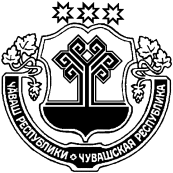 Администрация Шумерлинского района  п о с т а н о в л я е т:Внести в  постановление администрации Шумерлинского района от 24.01.2014 г. № 46  «Об утверждении  муниципальной программы Шумерлинского района «Социальная поддержка граждан» на 2014-2020 годы» следующее изменение:1.2. Приложение № 1 к постановлению изложить в следующей редакции согласно приложению № 1 к настоящему постановлению»;2. Настоящее постановление вступает в силу после его опубликованию в печатном издании «Вестник Шумерлинского района» и подлежит размещению на официальном сайте Шумерлинского района в сети Интернет.Глава администрации                                                                                       Л.Г. РафиновШумерлинского районаПриложение  к постановлению                                                                                                                    администрации Шумерлинского                                                                                                                     района от   07.03.2018 № 128П А С П О Р Т
муниципальной программы Шумерлинского района«Социальная поддержка граждан»на 2014–2020 годыI. Характеристика текущего состояния сферысоциальной поддержки граждан в Шумерлинском районе,в том числе прогноз ее развития, основные показателии анализ социальных и финансово-экономических рисковПовышение уровня и качества жизни населения определено Стратегией социально-экономического развития Чувашской Республики до 2020 года, утвержденной Законом Чувашской Республики от 4 июня 2007 г. № 8 (далее - Стратегия социально-экономического развития Чувашской Республики до 2020 года), как одна из стратегических целей государственной политики Чувашской Республики.В Шумерлинском районе проживают 9419 человек, каждый третий является получателем мер социальной поддержки, социальных пособий за счет средств федерального бюджета, республиканского бюджета Чувашской Республики и бюджета Шумерлинского района.Обязательства государства в сфере социальной поддержки граждан определены федеральными законами «О ветеранах», «О социальной защите инвалидов в Российской Федерации», «О государственных пособиях гражданам, имеющим детей», «Об основах социального обслуживания граждан в Российской Федерации». В республике данные вопросы регулируются законами Чувашской Республики «О социальной поддержке тружеников тыла военных лет и ветеранов труда», «О ветеранах труда Чувашской Республики», «О социальной поддержке отдельных категорий граждан по оплате жилищно-коммунальных услуг», «О форме предоставления мер социальной поддержки по оплате жилого помещения и коммунальных услуг отдельным категориям граждан», «О квотировании рабочих мест для инвалидов в Чувашской Республике», Положением о порядке установления ежемесячной пенсии за выслугу лет лицам, замещавшим муниципальные должности муниципальной службы, выборные муниципальные должности и должности в органах местного самоуправления Шумерлинского района, ее перерасчета и выплаты».По состоянию на 01.09.2017 г. в Шумерлинском районе обеспечено предоставление мер социальной поддержки 1001 получателю региональных ежемесячных денежных выплат (труженики тыла, ветераны труда, реабилитированные лица и лица, признанные пострадавшими от политических репрессий), 147 специалистам в сельской местности - на оплату жилищно-коммунальных услуг, 107 малоимущим получателям субсидий - на оплату жилого помещения и коммунальных услуг, 845 федеральным льготникам - ежемесячных денежных выплат на оплату жилого помещения и коммунальных услуг, 7 получателям компенсаций и выплат для граждан, пострадавших от воздействия радиации, 21 получателю ежегодной денежной выплаты, установленной для лиц, награжденных знаком «Почетный донор России» и «Почетный донор СССР».	Социальное обслуживание граждан пожилого возраста и инвалидов в Шумерлинском районе осуществляет БУ ЧР «Шумерлинский комплексный центр социального обслуживания населения» Минтруда Чувашии. Неотложные социальные услуги пожилым людям оказывают 3 мобильные бригады, комплектуемые сотрудниками центров с привлечением специалистов подразделений Пенсионного фонда Российской Федерации, медицинских организаций, учреждений культуры, юристов, специалистов сферы бытового обслуживания. В 2016 году предоставлены услуги 109 гражданам пожилого возраста и инвалидам. Оказано 21804 услуг, из них: социально-бытовые – 21092; социально-медицинские – 664; социально-психологические – 48 108214.	Доля лиц старше трудоспособного возраста в общей численности населения увеличивается и составляет 39,8 процентов. В целях наиболее полного удовлетворения потребности граждан указанной категории в обеспечении социальной защиты и социального обслуживания необходимо дальнейшее развитие сети организаций социального обслуживания, внедрение современных технологий, передовых методов в предоставлении социальных услуг гражданам. 	В настоящее время в Шумерлинском районе проживают 286 инвалидов, что составляет 3,03 процента численности всего населения района. Их социальная поддержка характеризуется системой мер, обеспечивающих им социальные гарантии в соответствии с законодательством Российской Федерации и законодательством Чувашской Республики.	Гражданам с ограниченными возможностями здоровья предоставляются гарантии трудовой занятости. В 2017 году через центр занятости населения трудоустроено 18 инвалидов (47,4 процента от общего числа инвалидов, обратившихся в органы занятости). На обеспечение трудоустройства инвалидов направлен и Закон Чувашской Республики «О квотировании рабочих мест для инвалидов в Чувашской Республике». На 1 сентября 2017 г. квота для трудоустройства инвалидов установлена в 2 организациях района на 3 рабочих места. Численность работающих инвалидов составила 49 человек.	Ведется работа по созданию условий для беспрепятственного доступа инвалидов к объектам социальной инфраструктуры. В 2009 году администрацией Шумерлинского района проведена инвентаризация всех существующих объектов социальной инфраструктуры, составлены списки объектов, подлежащих приспособлению для доступа инвалидов и других маломобильных групп населения, установлены сроки их переоборудования. Несмотря на принятые меры, многие объекты социокультурной инфраструктуры на сегодняшний день остаются недоступны для посещений инвалидами с нарушениями функций опорно-двигательного аппарата, по зрению, по слуху. Недостаточно эффективно решаются вопросы их трудоустройства, что в настоящее время является актуальным.	Реализация мероприятий будет способствовать увеличению количества трудоустроенных инвалидов с 12,6 процента в 2017 году до 15,4 процента в 2020 году. Ожидается увеличение количества детей с ограниченными возможностями здоровья, получающих коррекционную помощь и образование, до 100 процентов в 2020 году.В целях формирования на территории Шумерлинского района организационных, социально-экономических условий для социальной поддержки граждан, обеспечения доступной среды жизнедеятельности инвалидов и других маломобильных групп населения необходимо принятие муниципальной программы Шумерлинского района «Социальная поддержка населения» (далее - Муниципальная программа), которая включает в себя подпрограммы «Социальная защита населения Шумерлинского района», «Доступная среда», «Совершенствование социальной поддержки семьи и детей», «Обеспечение реализации муниципальной программы Шумерлинского района «Социальная поддержка граждан».II. Приоритеты государственной политики в сфересоциальной поддержки граждан в Шумерлинском районе,цели, задачи, целевые индикаторы и показатели,описание основных ожидаемых конечных результатовМуниципальной программы, срока реализацииМуниципальной программыПриоритеты государственной политики в сфере социальной поддержки граждан в 2012 - 2020 годах будут направлены на создание условий для осуществления мер по повышению степени социальной защищенности населения, улучшению положения граждан пожилого возраста, инвалидов и маломобильных групп населения, других лиц, находящихся в социально опасном положении и нуждающихся в социальном обслуживании, в том числе на:повышение уровня жизни граждан - получателей мер социальной поддержки, повышение уровня, качества и безопасности социального обслуживания населения;обеспечение беспрепятственного доступа к приоритетным объектам и услугам в приоритетных сферах жизнедеятельности инвалидов и других маломобильных групп населения;создание благоприятных условий для жизнедеятельности семьи, функционирования института семьи.Социально ориентированная политика, повышение уровня и качества жизни населения определены в качестве ориентиров в Стратегии социально-экономического развития Чувашской Республики до 2020 года.Целями Муниципальной программы являются:создание условий для роста благосостояния граждан - получателей мер социальной поддержки;повышение доступности социального обслуживания граждан.Для достижения целей Муниципальной программы предполагается решение следующих задач:обеспечение выполнения обязательств государства по социальной поддержке граждан;содействие в обеспечении потребностей граждан пожилого возраста, инвалидов, включая детей-инвалидов, семей и детей в социальном обслуживании;создание благоприятных условий для жизнедеятельности семьи, функционирования института семьи, рождения детей;повышение роли сектора негосударственных некоммерческих организаций в предоставлении социальных услуг;повышение уровня доступности приоритетных объектов и услуг в сферах жизнедеятельности инвалидов и других маломобильных групп населения.Реализация Муниципальной программы позволит обеспечить:снижение бедности среди получателей мер социальной поддержки на основе расширения сферы применения адресного принципа ее предоставления;удовлетворение к 2021 году потребности граждан пожилого возраста и инвалидов, включая детей-инвалидов, в постоянном постороннем уходе;поддержку и содействие в социальной адаптации граждан, находящихся в социально опасном положении и нуждающихся в социальном обслуживании;Муниципальная программа реализуется в 2012 - 2020 годах без выделения этапов реализации.Сведения о целевых индикаторах и показателях Муниципальной программы, подпрограмм (программы) Муниципальной программы и их значениях приведены в приложении № 1 к Муниципальной программе.Состав целевых индикаторов и показателей Муниципальной программы определен исходя из принципа необходимости и достаточности информации для характеристики достижения целей и решения задач Муниципальной программы. Аналогичный принцип использован при определении состава целевых индикаторов и показателей подпрограмм Муниципальной программы (табл. 1).Таблица 1III. Обобщенная характеристика основных мероприятийМуниципальной программы и подпрограмм (программы)Муниципальной программыЗадачи Муниципальной программы будут решаться в рамках реализации подпрограмм «Социальная защита населения Шумерлинского района», «Доступная среда», «Совершенствование социальной поддержки семьи и детей».Подпрограмма «Социальная защита населения Шумерлинского района» включает в себя 2 основных мероприятия:Основное мероприятие 1. Реализация законодательства в области предоставления мер социальной поддержки отдельным категориям гражданВ рамках выполнения данного мероприятия предусмотрено финансирование мер социальной поддержки гражданам, замещавшим муниципальные должности и должности муниципальной службы (в т.ч. вышедшим на пенсию), педагогические работники образовательных учреждений, работающим и проживающим в сельской местности, другим категориям специалистов, работающим и проживающим в сельской местности.Основное мероприятие 2. Создание благоприятных условий жизнедеятельности ветеранам, гражданам пожилого возраста, инвалидамРеализация основного мероприятия включает в себя комплекс мероприятий, направленных на проведение информационно-разъяснительной и методической работы по социальной защите граждан, проведение мероприятий по поддержанию жизненной активности граждан пожилого возраста и инвалидов, участие в  республиканских конкурсах социальных проектов некоммерческих организаций в Чувашской Республике.Подпрограмма «Доступная среда» включает в себя 3 основных мероприятия.Основное мероприятие 1. Повышение уровня доступности приоритетных объектов и услуг в приоритетных сферах жизнедеятельности инвалидов и других маломобильных групп населенияВ рамках выполнения данного мероприятия требуется проведение работ по адаптации приоритетных объектов социальной инфраструктуры к потребностям инвалидов и других маломобильных групп населения (оборудование входной зоны помещений и путей движения зон оказания услуг, санитарно-гигиенических помещений, прилегающих территорий); приспособлению остановок общественного пассажирского транспорта и пешеходных переходов вблизи социально значимых объектов к обслуживанию инвалидов и других маломобильных групп населения.Основное мероприятие 2. Повышение доступности и качества реабилитационных услуг (развитие системы реабилитации, абилитации и социальной интеграции инвалидов)В рамках выполнения данного мероприятия предполагаются осуществление мероприятий по оборудованию образовательных организаций, учреждений физической культуры и спорта вспомогательными средствами и оснащение учреждений культуры специальными техническими и программными средствами для инвалидов; оказание реабилитационных услуг выездными бригадами в составе деятелей культуры, тренеров по физической культуре, специалистов по социальной работе с детьми-инвалидами на дому.Основное мероприятие 3. Преодоление социальной разобщенности в обществе и формирование позитивного отношения к проблемам инвалидов и к проблеме обеспечения доступной среды жизнедеятельности для инвалидов и других маломобильных групп населенияВ рамках выполнения данного мероприятия планируются реализация мероприятия по формированию сети базовых образовательных организаций, осуществляющих совместное обучение инвалидов и лиц, не имеющих нарушений развития; проведение мероприятий по социокультурной реабилитации инвалидов, в том числе детей-инвалидов; размещение в средствах массовой информации материалов, направленных на формирование толерантного отношения к лицам с ограниченными возможностями и их проблемам.Подпрограмма «Совершенствование социальной поддержки семьи и детей» включает в себя 3 основных мероприятий.Основное мероприятие 1. Реализация мероприятий по проведению оздоровительной кампании детей, в том числе детей, находящихся в трудной жизненной ситуацииВ рамках выполнения данного мероприятия планируется обеспечение отдыха и оздоровления детей, в том числе детей, находящихся в трудной жизненной ситуации.Основное мероприятие 2. Внедрение форм и методов работы, способствующих преодолению изолированности детей-инвалидов и их социальной интеграцииРеализация данного мероприятия включает в себя комплекс мероприятий, направленных на участие в республиканском фестивале спорта среди детей с ограниченными возможностями здоровья, проведение мероприятий в рамках Международного дня инвалидов.Основное мероприятие 3. Организация и проведение мероприятий, направленных на сохранение семейных ценностейРеализация данного мероприятия включает в себя комплекс мероприятий, направленных на участие в республиканском конкурсе «Семья года», республиканском слете трудовых династий, проведение мероприятий по награждению орденом «За любовь и верность» супружеских пар, состоящих в зарегистрированном браке 50 и более лет, воспитавших детей - достойных граждан Российской Федерации, проведение новогодних праздников для детей, нуждающихся в социальной поддержке.IV. Обоснование выделения подпрограмм(программы) (их перечень)Подпрограммы (программы) Муниципальной программы выделены исходя из целей, содержания и с учетом специфики механизмов решения определенных задач.Решение задач повышения уровня жизни граждан - получателей мер социальной поддержки, включая граждан пожилого возраста, повышения уровня, качества и безопасности социального обслуживания граждан пожилого возраста и инвалидов предусмотрено подпрограммой «Социальная защита населения Шумерлинского района».Решение задач по обеспечению беспрепятственного доступа к приоритетным объектам и услугам в приоритетных сферах жизнедеятельности инвалидов и других маломобильных групп населения в Шумерлинском районе предусмотрено подпрограммой «Доступная среда».Решение задач по обеспечению реализации государственной политики по предоставлению государственной социальной помощи семьям с детьми, улучшению положения семей, воспитывающих несовершеннолетних детей, находящихся в трудной жизненной ситуации, профилактике семейного неблагополучия предусмотрено подпрограммой «Совершенствование социальной поддержки семьи и детей».Расходы по обеспечению реализации Муниципальной программы предусмотрены в подпрограмме «Обеспечение реализации муниципальной программы Шумерлинского района «Социальная поддержка граждан».Подпрограммы Муниципальной программы «Социальная защита населения Шумерлинского района», «Доступная среда», «Совершенствование социальной поддержки семьи и детей» приведены соответственно в приложениях № 3-5 к Муниципальной программе.V. Обоснование объема финансовых ресурсов, 
необходимых для реализации Муниципальной программыФинансовое обеспечение реализации Муниципальной программы осуществляется за счет средств республиканского бюджета Чувашской Республики, передаваемых в форме субвенций бюджету Шумерлинского района для осуществления полномочий Чувашской Республики на оплату жилищно-коммунальных услуг отдельным категориям граждан, за счет средств бюджета Шумерлинского района.Распределение бюджетных ассигнований на реализацию Муниципальной программы утверждается решением Собрания депутатов о бюджете Шумерлинского района на очередной финансовый год и плановый период.Общий объем финансирования Муниципальной программы на 2014–2020 годы составят 15999,7 тыс. рублей, из них по источникам финансирования:республиканский бюджет – 10784,8 тыс. рублей, местный бюджет – 5214,9 тыс. рублей	Объем финансирования Муниципальной программы по годам:	в 2014 году – 2111,9 тыс. рублей;в 2015 году –   865,2 тыс. рублей;в 2016 году – 2063,9 тыс. рублей;в 2017 году – 2818,2 тыс. рублей;в 2018 году – 2715,7 тыс. рублей;в 2019 году – 2712,4 тыс. рублей;в 2020 году – 2712,4 тыс. рублей;В ходе реализации Муниципальной программы объемы финансирования подлежат ежегодному уточнению с учетом реальных возможностей республиканского бюджета и бюджета Шумерлинского района, прогнозируемых поступлений из внебюджетных источников.Ресурсное обеспечение и прогнозная (справочная) оценка расходов за счет всех источников финансирования реализации Муниципальной программы приводятся в приложении № 2 к Муниципальной программе.VI. Анализ рисков реализации Муниципальной программы и описание мер управления рисками реализации Муниципальной программыК рискам реализации Муниципальной программы, которыми могут управлять ответственный исполнитель, соисполнители и участники Муниципальной программы, уменьшая вероятность их возникновения, следует отнести следующие:1. Организационные риски, связанные с ошибками управления реализацией Муниципальной программы, в том числе отдельных ее исполнителей (участников), неготовностью организационной инфраструктуры к решению задач, поставленных Муниципальной программой, что может привести к нецелевому и/или неэффективному использованию бюджетных средств, невыполнению ряда мероприятий Муниципальной программы или задержке в их выполнении.2. Финансовые риски, которые связаны с финансированием Муниципальной программы в неполном объеме как за счет бюджетных, так и внебюджетных источников. Данный риск возникает по причине значительной продолжительности Муниципальной программы, а также высокой зависимости ее успешной реализации от привлечения внебюджетных источников.3. Непредвиденные риски, связанные с кризисными явлениями в экономике Шумерлинского района и Чувашской Республики, с природными и техногенными катастрофами и катаклизмами, что может привести к снижению бюджетных доходов, ухудшению динамики основных макроэкономических показателей, в том числе повышению инфляции, снижению темпов экономического роста и доходов населения, а также потребовать концентрации бюджетных средств на преодоление последствий таких катастроф.Анализ вышеуказанных рисков, их распределение по уровням их влияния на реализацию Муниципальной программы приведены в табл. 2.Таблица 2Таким образом, из вышеперечисленных рисков наибольшее отрицательное влияние на реализацию Муниципальной программы может оказать реализация финансовых и непредвиденных рисков, которые содержат угрозу срыва ее реализации.Поскольку в рамках реализации Муниципальной программы практически отсутствуют рычаги управления непредвиденными рисками, наибольшее внимание будет уделяться управлению финансовыми рисками за счет:ежегодного уточнения финансовых средств, предусмотренных на реализацию мероприятий Муниципальной программы, в зависимости от достигнутых результатов;определения приоритетов для первоочередного финансирования;привлечения внебюджетных источников финансирования.Приложение № 1 к муниципальной программе Шумерлинского района «Социальная поддержка граждан»на 2014–2020 годыС В Е Д Е Н И Яо целевых индикаторах и показателях муниципальной программы Шумерлинского района «Социальная поддержка граждан» на 2014–2020 годы, подпрограмм (программы) муниципальной программы Шумерлинского района «Социальная поддержка граждан» на 2014–2020 годы  и их значенияхПриложение № 2 к муниципальной программе Шумерлинского района «Социальная поддержка граждан»на 2014–2020 годыРЕСУРСНОЕ ОБЕСПЕЧЕНИЕИ ПРОГНОЗНАЯ (СПРАВОЧНАЯ) ОЦЕНКА РАСХОДОВЗА СЧЕТ ВСЕХ ИСТОЧНИКОВ ФИНАНСИРОВАНИЯ РЕАЛИЗАЦИИМУНИЦИПАЛЬНОЙ ПРОГРАММЫ ШУМЕРЛИНСКОГО РАЙОНА«СОЦИАЛЬНАЯ ПОДДЕРЖКА ГРАЖДАН»Приложение № 3 к муниципальной программе Шумерлинского района «Социальная поддержка граждан»на 2014–2020 годыПодпрограмма «Социальная защита населения Шумерлинского района» муниципальной программы Шумерлинского района «Социальная поддержка граждан»на 2014–2020 годыПаспорт подпрограммыРаздел I. Характеристика сферы реализации подпрограммы,описание основных проблем в указанной сфереи прогноз ее развитияПредоставление мер социальной поддержки отдельным категориям граждан является одной из функций государства, направленной на поддержание и (или) повышение уровня их денежных доходов в связи с особыми заслугами перед Родиной, утратой трудоспособности и тяжестью вреда, нанесенного здоровью, компенсацией ранее действовавших социальных обязательств, а также в связи с нахождением в трудной жизненной ситуации.Меры социальной поддержки отдельных категорий граждан, определенные законодательством Российской Федерации и законодательством Чувашской Республики:меры социальной поддержки в денежной форме, в том числе ежемесячные денежные выплаты, ежемесячные денежные выплаты на оплату жилых помещений и коммунальных услуг, социальные доплаты к пенсиям, адресная материальная помощь в денежной форме;меры социальной поддержки в натуральной форме, в том числе обеспечение необходимыми лекарственными средствами по рецептам врача (фельдшера); предоставление при наличии медицинских показаний путевки на санаторно-курортное лечение; бесплатный проезд на городском пассажирском и на пригородном железнодорожном транспорте, а также на междугородном транспорте к месту лечения и обратно; предоставление и содержание жилых помещений; натуральная помощь (топливо, продукты питания, одежда, обувь, медикаменты и др.);меры социальной поддержки в виде предоставления услуг - медицинское, протезно-ортопедическое обслуживание и пр.Система мер социальной поддержки отдельных категорий граждан носит заявительный характер, базируется на нестраховых принципах и предусматривает разграничение полномочий и соответствующих расходных обязательств по предоставлению мер социальной поддержки конкретным категориям граждан по уровням бюджетной системы.К расходным обязательствам Чувашской Республики, финансируемым из республиканского бюджета Чувашской Республики, законодательством Чувашской Республики отнесены меры социальной поддержки следующих категорий граждан:граждане, замещавшие муниципальные должности и должности муниципальной службы (в т.ч. вышедшие на пенсию);педагогические работники образовательных учреждений, работающим и проживающим в сельской местности, рабочих поселках (поселках городского типа);другие категории специалистов, работающие и проживающие в сельской местности.	В Шумерлинском районе проживают около 3500 получателей мер социальной поддержки по различным основаниям, в том числе 1759 получателей ежемесячных денежных выплат, предоставляемых в соответствии с законодательством Российской Федерации, 1001 получатель ежемесячных денежных выплат, предоставляемых в соответствии с законодательством Чувашской Республики, 646 получателей мер социальной поддержки в соответствии с законодательством Чувашской Республики и Шумерлинского района.Меры социальной поддержки региональных льготников монетизированы, размеры ежемесячных денежных выплат ежегодно увеличиваются.Социальное обслуживание граждан как одна из составляющих социальной поддержки населения представляет собой деятельность социальных служб по социальной поддержке, оказанию социально-бытовых, социально-медицинских, психолого-педагогических, социально-правовых услуг и материальной помощи, социальной адаптации и реабилитации граждан, находящихся в социально опасном положении и нуждающихся в социальном обслуживании.Социальное обслуживание граждан пожилого возраста и инвалидов на территории Шумерлинского района Чувашской Республики осуществляется Отдел социальной защиты населения г. Шумерля и Шумерлинского района КУ ЧР «Центр предоставления мер социальной поддержки» Минтруда Чувашии.Раздел II. Приоритеты государственной политики в сферереализации подпрограммы, цель, задача, целевые индикаторыи показатели, описание основных ожидаемых конечныхрезультатов подпрограммы, сроков реализации подпрограммыПриоритетом государственной политики в сфере реализации подпрограммы является обеспечение государственных гарантий в области социальной защиты, социальной поддержки и социального обслуживания граждан.Основной целью подпрограммы является:повышение уровня жизни граждан - получателей мер социальной поддержки;Основной задачей подпрограммы является:реализация системы мер социальной поддержки отдельных категорий граждан;Срок реализации подпрограммы - 2014 - 2020 годы.Целевые индикаторы и показатели подпрограммы:доля получателей социальных услуг, проживающих в сельской местности, в общем количестве получателей социальных услуг в Чувашской Республике.Ожидаемые результаты реализации подпрограммы:повышение уровня социальной защищенности отдельных категорий граждан.Раздел III. Характеристика основных мероприятийподпрограммыПодпрограмма включает в себя 2 основных мероприятия:Основное мероприятие 1. Реализация законодательства в области предоставления мер социальной поддержки отдельным категориям гражданВ рамках данного мероприятия предусматривается реализация комплекса мероприятий, направленных на решение следующих задач:выплата пенсии за выслугу лет гражданам, замещавшим муниципальные должности и должности муниципальной службы (в т.ч. вышедшим на пенсию);оплата жилищно-коммунальных услуг педагогические работники образовательных учреждений, работающим и проживающим в сельской местности, другим категориям специалистов, работающим и проживающим в сельской местности;оплата жилищно-коммунальных услуг другим категориям специалистов (работникам учреждений культуры), работающим и проживающим в сельской местности.Основное мероприятие 2. Создание благоприятных условий жизнедеятельности ветеранам, гражданам пожилого возраста, инвалидамВ рамках данного мероприятия предусматривается реализация комплекса мероприятий, направленных на решение следующих задач:осуществление мероприятий по проведению информационно-разъяснительной и методической работы по социальной защите граждан;проведение мероприятий по поддержанию жизненной активности граждан пожилого возраста и инвалидов;участие в республиканских конкурсах социальных проектов некоммерческих организаций в Чувашской Республике.IV. Обоснование объема финансовых ресурсов,необходимых для реализации подпрограммыПрогнозируемые объемы финансирования реализации мероприятий подпрограммы в 2014 - 2020 годах составляют 11589,0 тыс. рублей, в том числе по годам:в 2014 году – 381,9 тыс. рублей;в 2015 году – 276,6 тыс. рублей;в 2016 году – 1776,6 тыс. рублей;в 2017 году – 2397,9 тыс. рублей; в 2018 году – 2254,2 тыс. рублей; в 2019 году – 2250,9 тыс. рублей;в 2020 году – 2250,9 тыс. рублей;из них средства:республиканского бюджета Чувашской Республики – 9132,4 (78,8%) тыс. рублей, в том числе:в 2014 году –     0,00 тыс. рублей;в 2015 году –     0,00 тыс. рублейв 2016 году – 1387,5 тыс. рублей;в 2017 году – 1978,9 тыс. рублей;в 2018 году – 1924,2 тыс. рублей;в 2019 году – 1920,9 тыс. рублей;в 2020 году -  1920,9 тыс. рублей;местный бюджет – 2456,6 (21,2%) тыс. рублей, в том числе:в 2014 году –  381,9 тыс. рублей;в 2015 году –  276,6 тыс. рублей;в 2016 году –  389,1 тыс. рублей;в 2017 году –  419,0 тыс. рублей; в 2018 году – 330,0 тыс. рублей; в 2019 году – 330,0 тыс. рублей;в 2020 году –  330,0 тыс. рублей.В ходе реализации подпрограммы объемы финансирования подлежат ежегодному уточнению с учетом поступлений субвенций из федерального бюджета республиканскому бюджету Чувашской Республики, реальных возможностей местного бюджета.Ресурсное обеспечение реализации подпрограммы за счет всех источников финансирования приводится в приложении № 1 к подпрограмме.V. Анализ рисков реализации подпрограммы и описание мер управления рисками реализации подпрограммыК рискам реализации подпрограммы, которыми могут управлять ответственный исполнитель и соисполнители подпрограммы, уменьшая вероятность их возникновения, следует отнести следующие:организационные риски, которые связаны с возникновением проблем в реализации подпрограммы в результате недостаточной квалификации и (или) недобросовестности ответственных исполнителей (соисполнителей) подпрограммы, что может привести к нецелевому и неэффективному использованию бюджетных средств, невыполнению ряда мероприятий подпрограммы. Снижению указанных рисков будут способствовать повышение квалификации и ответственности персонала ответственного исполнителя и соисполнителей подпрограммы для своевременной и эффективной реализации предусмотренных мероприятий, координация деятельности персонала ответственного исполнителя и соисполнителей подпрограммы и налаживание административных процедур для снижения организационных рисков;финансовые риски, которые связаны с финансированием подпрограммы в неполном объеме. Данные риски могут возникнуть по причине значительной продолжительности подпрограммы. Их снижению будут способствовать внедрение в практику программного бюджетирования и своевременная корректировка объемов финансирования основных мероприятий подпрограммы.Реализации подпрограммы также угрожают непредвиденные риски, которыми сложно или невозможно управлять в рамках реализации подпрограммы, в частности риск ухудшения состояния экономики, что может привести к снижению бюджетных доходов, ухудшению динамики основных макроэкономических показателей, в том числе повышению инфляции, снижению темпов экономического роста и доходов населения.Приложение № 1к подпрограмме «Социальная защита населения Шумерлинского района» муниципальной программы Шумерлинского района «Социальная поддержка граждан»на 2014–2020 годыРЕСУРСНОЕ ОБЕСПЕЧЕНИЕ реализации подпрограммы «Социальная защита населения Шумерлинского района» муниципальной программы Шумерлинского района «Социальная поддержка граждан» на 2014–2020 годыПриложение № 4 к
муниципальной программе Шумерлинского района «Социальная поддержка граждан» на 2014–2020 годыПодпрограмма«Доступная среда» муниципальной программы Шумерлинского района «Социальная поддержка граждан»Паспорт подпрограммыРаздел I. Характеристика сферы реализации подпрограммы,описание основных проблем в указанной сфереи прогноз ее развитияПодпрограмма «Доступная среда» муниципальной программы Шумерлинского района «Социальная поддержка граждан» (далее - подпрограмма) представляет комплекс мер, направленных на решение проблем инвалидов и других маломобильных групп населения (людей, испытывающих затруднения при самостоятельном передвижении, получении услуг, необходимой информации, и создание доступной среды жизнедеятельности.Актуальность проблемы создания в Шумерлинском районе доступной среды определяется наличием в социальной инфраструктуре общества значительного количества инвалидов и других МГН, а также требованиями законодательства Российской Федерации и законодательства Чувашской Республики к созданию соответствующих условий жизнедеятельности для граждан с ограниченными возможностями.Существующая нерешенность проблемы формирования доступной среды вызывает серьезные социально-экономические последствия:снижение трудовой и социальной активности инвалидов, негативно отражающееся на занятости, образовательном и культурном уровнях развития и качестве жизни, в свою очередь приводит к увеличению бюджетных расходов, направляемых на предоставление мер социальной поддержки;вынужденная изоляция инвалидов и высокая социальная зависимость, являющиеся дополнительными факторами инвалидизации, создают препятствия для интеграции их в общество;серьезные барьеры для общения как с инвалидами, так и с другими МГН, возникающие вследствие непонимания и равнодушного отношения к ним, обусловливают потребность в проведении соответствующих информационно-разъяснительных мероприятий среди населения.	В Шумерлинском районе проживает более 3,5 тыс. пенсионеров, из них 897 (25,63 процента) - инвалиды. Их количество на протяжении последних лет остается относительно стабильным, доля инвалидов в общей численности населения района составляет 9,19 процента. В структуре общей численности инвалидов преобладают лица со значительными расстройствами здоровья. Удельный вес инвалидов I и II групп составляет 52,95 процентов, детей-инвалидов - 44.Одной из основных проблем для инвалидов с нарушениями зрения, слуха, опорно-двигательного аппарата, особенно для лиц, передвигающихся на колясках, является неприспособленность окружающей среды для доступа данной категории граждан к объектам социальной инфраструктуры.В соответствии с законодательством Российской Федерации в Чувашской Республике при строительстве и реконструкции объектов капитального строительства проверяется соответствие выполненных работ по обеспечению доступа и удобства жизнедеятельности инвалидов и МГН объемам, предусмотренным проектной документацией.Министерством труда и социального развития Чувашской Республики совместно с администрациями муниципальных районов и городских округов и общественными организациями инвалидов ежегодно проводится мониторинг доступности для инвалидов существующих объектов социальной инфраструктуры. Сформирован перечень из 58 объектов социальной инфраструктуры, требующих обеспечения доступности для инвалидов и других МГН. Более половины из них частично оборудованы для доступа инвалидов и других МГН (имеются пандусы на входах, поручни, кнопки вызова персонала и др.). Вместе с тем эти объекты необходимо оснастить средствами ориентации для граждан с нарушениями зрения и слуха. Кроме того, многие из этих объектов, имея оборудованные входные группы, не обеспечивают условия для оказания услуг внутри помещений.С целью объективной оценки доступности социально значимых объектов в районе проводится паспортизация объектов социальной инфраструктуры и услуг в приоритетных сферах жизнедеятельности инвалидов и других МГН. В соответствии с перечнем приоритетных объектов и услуг, составленным совместно с представителями региональных отделений общественных организаций инвалидов, на основании паспортов доступности объектов сформирована карта доступности объектов и услуг в Чувашской Республике.В районе функционирует отделение временного проживания, рассчитанное на 30 человек. В нем проживает 9 инвалидов.Одним из приоритетных направлений государственной политики в Чувашской Республике является дальнейшее развитие сферы здравоохранения. Особо значимыми являются обеспечение социально незащищенных граждан, а также стационарных лечебных организаций лекарственными препаратами, борьба с такими заболеваниями, как туберкулез, ВИЧ, наркомания, сахарный диабет, оснащение медицинских организаций новейшим оборудованием и др.Организация работы системы здравоохранения нацелена на решение стратегических задач развития Чувашской Республики - равно как на укрепление физического и социального благополучия граждан, так и на удовлетворение потребностей в качественной медицинской помощи.Одним из актуальных направлений профессиональной реабилитации инвалидов является получение ими образования. В настоящее время в Шумерлинском районе проживает 44 детей-инвалидов.Из общего числа детей-инвалидов 7 - школьного возраста. Развиваются инклюзивные формы и технологии обучения детей-инвалидов. Проводится работа по реализации модели дистанционного образования в МБОУ «Шумерлинская СОШ», в котором обучается 1 ребенок-инвалид. С 2011 года в рамках Федеральной целевой программы развития образования на 2011 - 2015 годы, утвержденной постановлением Правительства Российской Федерации от 7 февраля 2011 г. № 61, реализуются проекты успешной социализации детей, в том числе детей с ограниченными возможностями и детей-инвалидов. На приобретение современного технического (компьютерное, реабилитационное) оборудования для организации коррекции, развития, реабилитации и абилитации детей с различными нарушениями развития, отклоняющимся поведением направлено более 3,0 млн. рублей. Создана универсальная безбарьерная среда более чем в 22 процентах общеобразовательных организаций.Вместе с тем в сфере образования инвалидов имеется ряд проблем, в том числе:недостаточность финансовых средств для укрепления материально-технической базы образовательных организаций, адаптированных для совместного обучения инвалидов и лиц, не имеющих нарушения развития.В Шумерлинском районе уделяется внимание реабилитации и абилитации инвалидов и детей-инвалидов методами физической культуры и спорта. В настоящее время физической культурой и спортом регулярно занимается 4,6 процента людей с ограниченными возможностями здоровья. Ежегодно инвалиды Шумерлинского района принимают участие в республиканских спортивные соревнования для лиц с поражением опорно-двигательного аппарата, глухих, слепых в дисциплинах: легкая атлетика, настольный теннис, дартс, бадминтон.Вместе с тем развитие спорта среди инвалидов имеет ряд проблем:большинство спортивных сооружений не адаптированы для нужд людей с ограниченными возможностями;необходимо специальное оборудование и дополнительные приспособления для занятий в зависимости от степени и формы ограничения;недостаточно квалифицированных кадров, осуществляющих реабилитацию и абилитацию детей-инвалидов средствами физической культуры и спорта.Одной из действенных форм социальной реабилитации и интеграции инвалидов в общество является приобщение их к ценностям культуры. В связи с этим достаточно актуальной является проблема создания условий доступности для инвалидов и других МГН информации, предоставляемой учреждениями культуры. 60% учреждений культуры доступны для инвалидов, 12 библиотек приспособлены  для  посещения людьми с ограниченными возможностями передвижения. 8% инвалидов активно пользуются услугами библиотек. Учреждениями культуры ежегодно проводится более 500 мероприятий, посещаемых инвалидами, с участием инвалидов проводится 25%  социокультурных мероприятий.Несмотря на проводимую работу, нерешенными остаются следующие вопросы:самообразование и реализация творческих способностей инвалидов и других МГН;оснащение учреждений культуры специальными техническими и программными средствами для инвалидов;обеспечение доступности культурно-досуговых организаций.Обеспечение доступной среды для инвалидов и других МГН является одной из важнейших социально-экономических проблем, затрагивающих права и потребности сотен жителей района, необходимость ее решения вытекает как из требований законодательства Чувашской Республики, так и из международных обязательств Российской Федерации.Вместе с тем финансовые возможности бюджета Шумерлинского района не позволяют в полной мере решить данную проблему, в связи с этим требуется дополнительное финансирование за счет средств федерального бюджета.С учетом изложенного использование программного метода представляется наиболее целесообразным для создания в Шумерлинском районе доступной среды для инвалидов и других МГН.Раздел II. Приоритеты государственной политики в сфере реализации подпрограммы, цель, задачи, целевые индикаторы и показатели, описание основных ожидаемых конечных результатов, срока реализации подпрограммыПриоритеты государственной политики в области социальной поддержки инвалидов и других МГН в 2014 - 2020 годах будут направлены на:обеспечение на территории Шумерлинского района инвалидам и другим МГН наравне с другими гражданами доступа к физическому окружению (дороги, здания и сооружения, транспорт и др.) и услугам в приоритетных сферах жизнедеятельности;создание условий для предоставления детям-инвалидам и инвалидам равного доступа к качественному образованию, к занятиям физической культурой и спортом;формирование толерантного отношения к инвалидам.Основной целью подпрограммы является обеспечение беспрепятственного доступа к приоритетным объектам и услугам в приоритетных сферах жизнедеятельности инвалидов и других МГН в Чувашской Республике. Для достижения поставленной цели требуется решение следующих задач:совершенствование нормативно-правовой и организационной основы формирования доступной для инвалидов и других МГН в Шумерлинском районе среды жизнедеятельности;повышение уровня доступности приоритетных объектов и услуг в приоритетных сферах жизнедеятельности инвалидов и других МГН в Шумерлинском районе;преодоление социальной разобщенности в обществе и формирование позитивного отношения к проблемам инвалидов и к проблеме обеспечения доступной для инвалидов и других МГН в Шумерлинском районе среды жизнедеятельности.Срок реализации подпрограммы - 2014 - 2020 годы.Целевые индикаторы и показатели подпрограммы:доля инвалидов, положительно оценивающих уровень доступности приоритетных объектов и услуг в приоритетных сферах жизнедеятельности, в общей численности инвалидов в Шумерлинском районе;доля приоритетных объектов и услуг в приоритетных сферах жизнедеятельности инвалидов в Шумерлинском районе, нанесенных на карту доступности объектов и услуг в Чувашской Республике по результатам их паспортизации, в общем количестве всех приоритетных объектов и услуг;доля доступных для инвалидов и других маломобильных групп населения приоритетных объектов социальной, транспортной, инженерной инфраструктуры в общем количестве приоритетных объектов в Шумерлинском районедоля приоритетных объектов социальной инфраструктуры, на которые сформированы паспорта доступности, в общем количестве объектов социальной инфраструктуры в приоритетных сферах жизнедеятельности инвалидов и других МГН в Шумерлинском районе;доля детей-инвалидов, которым созданы условия для получения качественного начального общего, основного общего и среднего общего образования, в общей численности детей-инвалидов школьного возраста;доля детей-инвалидов в возрасте от 5 до 18 лет, получающих дополнительное образование, в общей численности детей-инвалидов данного возраста;доля детей-инвалидов в возрасте от 1,5 до 7 лет, охваченных дошкольным образованием, в общей численности детей-инвалидов данного возраста;доля общеобразовательных организаций, в которых создана универсальная безбарьерная среда для инклюзивного образования детей-инвалидов, в общем количестве общеобразовательных организаций в Шумерлинском районе;доля приоритетных объектов, доступных для инвалидов и других МГН в сфере культуры, в общем количестве приоритетных объектов в сфере культуры в Шумерлинском районе;доля приоритетных объектов, доступных для инвалидов и других МГН в сфере физической культуры и спорта, в общем количестве приоритетных объектов в сфере физической культуры и спорта в Шумерлинском районе;доля граждан, признающих навыки, достоинства и способности инвалидов, в общей численности опрошенных граждан в Шумерлинском районе;доля инвалидов, принявших участие в культурных мероприятиях, в общей численности инвалидов в Шумерлинском районе;доля лиц с ограниченными возможностями здоровья и инвалидов в возрасте от 6 до 18 лет, систематически занимающихся физической культурой и спортом, в общей численности этой категории населения в Шумерлинском районе;доля инвалидов, положительно оценивающих отношение населения к проблемам лиц с ограниченными возможностями здоровья, в общей численности опрошенных инвалидов в Шумерлинском районе.Ожидаемыми результатами реализации подпрограммы являются:формирование условий устойчивого развития доступной среды для инвалидов и других МГН в Шумерлинском районе;обеспечение межведомственного взаимодействия и координации работ исполнительных органов государственной власти, органов местного самоуправления при формировании условий доступности приоритетных объектов и услуг в приоритетных сферах жизнедеятельности инвалидов и других МГН в Шумерлинском районе;сбор и систематизация информации о доступности объектов социальной инфраструктуры и услуг в приоритетных сферах жизнедеятельности инвалидов и других МГН в Шумерлинском районе с целью размещения в информационно-телекоммуникационной сети «Интернет»;формирование условий доступности приоритетных объектов и услуг в приоритетных сферах жизнедеятельности инвалидов и других МГН в Шумерлинском районе;преодоление социальной разобщенности и отношенческих барьеров в обществе.Раздел III. Характеристика основных мероприятийподпрограммыОсновные мероприятия подпрограммы направлены на реализацию целей и задач подпрограммы и Муниципальной программы в целом.Подпрограмма объединяет 3 основных мероприятия:Основное мероприятие 1. Повышение уровня доступности приоритетных объектов и услуг в приоритетных сферах жизнедеятельности инвалидов и других МГНВ рамках выполнения данного мероприятия требуются проведение работ по адаптации приоритетных объектов социальной инфраструктуры к потребностям инвалидов и других МГН (обустройство прилегающих территорий, устройство бордюрных пандусов, укладка тактильных направляющих; оборудование входных групп, лестниц зданий пандусами и другими приспособлениями; приспособление путей движения внутри зданий, установка поручней; оборудование зон оказания услуг, устройства для передвижения в местах ожидания и местах приема граждан; оборудование санитарно-гигиенических помещений; обустройство зданий информационными табличками, кнопками вызова «помощника»; установка оборудования и средств ориентации инвалидов по зрению и слуху; размещение в доступных для инвалидов и других маломобильных групп населения местах в адаптированной для инвалидов форме справочной информации о предоставляемых услугах с учетом их особых потребностей; предоставление услуг инвалидам и другим маломобильным группам населения с учетом их особых потребностей). Основное мероприятие 2. Повышение доступности и качества реабилитационных услуг (развитие системы реабилитации, абилитации и социальной интеграции инвалидов)В рамках выполнения данного мероприятия предполагается осуществление следующих мероприятий: оборудование образовательных организаций, учреждений физической культуры и спорта вспомогательными средствами и оснащение учреждений культуры специальными техническими и программными средствами для инвалидов; внедрение информационного ресурса «Интерактивная карта доступности объектов и услуг Чувашской Республики.Основное мероприятие 3. Преодоление социальной разобщенности в обществе и формирование позитивного отношения к проблемам инвалидов и к проблеме обеспечения доступной среды жизнедеятельности для инвалидов и других МГНВ рамках выполнения данного мероприятия планируются реализация мероприятий по формированию сети дошкольных, общеобразовательных организаций и образовательных организаций дополнительного образования, осуществляющих совместное обучение инвалидов и лиц, не имеющих нарушений развития; проведение совместных мероприятий инвалидов и их сверстников, не имеющих инвалидности, мероприятий по социокультурной реабилитации инвалидов, в том числе детей-инвалидов; проведение общественно-просветительских кампаний по распространению идей, принципов и средств формирования доступной среды для инвалидов и других маломобильных групп населения через средства массовой информации, а также размещение в средствах массовой информации материалов, направленных на формирование толерантного отношения к лицам с ограниченными возможностями здоровья и их проблемам.Раздел IV. Обоснование объема финансовых ресурсов,необходимых для реализации подпрограммыРеализация мероприятий подпрограммы осуществляется за счет средств местного бюджета Шумерлинского района, субсидий из республиканского бюджета, поступающих в местный бюджет Шумерлинского района, а также средств, привлекаемых в установленном порядке из внебюджетных источников.Объемы финансирования на реализацию мероприятий подпрограммы в 2014 - 2020 годах составляют 1684,8 тыс. рублей, в том числе:в 2014 году – 1652,4 тыс. рублей;в 2015 году – 0 тыс. рублей;в 2016 году – 12,4 тыс. рублей;в 2017 году – 20,0 тыс. рублей; в 2018 году – 0 тыс. рублей; в 2019 году – 0 тыс. рублей;в 2020 году – 0 тыс. рублей;из них средства:республиканского бюджета Чувашской Республики 1652,4 тыс. рублей, в том числе: в 2014 году – 1652,4 тыс. рублей;в 2015 году – 0 тыс. рублей;в 2016 году – 0 тыс. рублей;в 2017 году – 0 тыс. рублей; в 2018 году – 0 тыс. рублей; в 2019 году – 0 тыс. рублей;в 2020 году – 0 тыс. рублей.местного бюджета 32,4 тыс. рублей, в том числе:в 2014 году – 0 тыс. рублей;в 2015 году – 0 тыс. рублей;в 2016 году – 12,4 тыс. рублей;в 2017 году – 20,0 тыс. рублей; в 2018 году – 0 тыс. рублей; в 2019 году – 0 тыс. рублей;в 2020 году – 0 тыс. рублей.В ходе реализации подпрограммы объемы финансирования подлежат ежегодному уточнению с учетом поступлений субвенций из федерального бюджета республиканскому бюджету Чувашской Республики, реальных возможностей местного бюджета.В рамках реализации подпрограммы будут предоставляться субсидии местному бюджету на реализацию мероприятий по созданию доступной среды жизнедеятельности в соответствии с Правилами предоставления субсидий из республиканского бюджета Чувашской Республики бюджетам муниципальных районов и бюджетам городских округов на обеспечение доступности приоритетных объектов и услуг в приоритетных сферах жизнедеятельности инвалидов и других маломобильных групп населения, утверждаемыми постановлением Кабинета Министров Чувашской Республики.Предоставление субсидий местному бюджету осуществляется на условиях софинансирования в 2014 году в размере не менее 50 процентов, в 2015 и в последующих годах - не менее 70 процентов от общего объема финансирования мероприятий в соответствии с соглашением, заключаемым между ответственными исполнителями подпрограммы либо соисполнителями подпрограммы и администрацией Шумерлинского района.Привлечение внебюджетных средств из различных источников осуществляется путем расходования собственниками указанных средств на реализацию мероприятий подпрограммы с последующим информированием администрацией Шумерлинского района и ответственных исполнителей подпрограммы о выполнении мероприятий подпрограммы и произведенных расходах.Ресурсное обеспечение реализации подпрограммы за счет всех источников финансирования приведено в приложении № 1 к подпрограмме.Раздел V. Анализ рисков реализации подпрограммыи описание мер управления рискамиК рискам реализации подпрограммы, которыми могут управлять ответственный исполнитель и соисполнители подпрограммы, уменьшая вероятность их возникновения, следует отнести следующие:1. Организационные риски, связанные с ошибками управления реализацией подпрограммы, в том числе отдельных ее исполнителей, неготовностью организационной инфраструктуры к решению задач подпрограммы, что может привести к нецелевому и (или) неэффективному использованию бюджетных средств, невыполнению некоторых мероприятий подпрограммы или задержке в их выполнении.2. Непредвиденные риски, связанные с кризисными явлениями в экономике Чувашской Республики и Шумерлинского района, с природными и техногенными катастрофами и катаклизмами, что может привести к снижению бюджетных доходов, ухудшению динамики основных макроэкономических показателей, в том числе повышению инфляции, снижению темпов экономического роста и доходов населения, а также потребовать концентрации бюджетных средств на преодолении последствий таких катастроф.Приложение № 1к подпрограмме «Доступная среда»  муниципальной программы Шумерлинского района «Социальная поддержка граждан»на 2014–2020 годыРЕСУРСНОЕ ОБЕСПЕЧЕНИЕ реализации подпрограммы «Доступная среда»  муниципальной программы Шумерлинского района «Социальная поддержка граждан» на 2014–2020 годыПриложение № 5 к муниципальной программе Шумерлинского района «Социальная поддержка граждан»на 2014–2020 годыПодпрограмма «Совершенствование социальной поддержки семьи и детей» муниципальной программы Шумерлинского района «Социальная поддержка граждан»на 2014–2020 годыРаздел I. Характеристика сферы реализации подпрограммы,описание основных проблем в указанной сфереи прогноз ее развития Социальная поддержка семьи и детей является важным направлением государственной семейной политики, реализуемой посредством комплекса правовых, экономических, организационных и иных мер.	Меры социальной поддержки, предоставляемые семьям с детьми, находящимся в трудной жизненной ситуации, отнесенные к полномочиям Российской Федерации, Чувашской Республики, Шумерлинского района в Шумерлинском районе предоставляются в денежной, натуральной формах, в виде услуг, морального поощрения, сочетающегося с денежным вознаграждением.Денежные выплаты назначаются и производятся на основе адресного подхода, с учетом объективной нуждаемости семей с детьми по различным критериям - материальная обеспеченность семьи, при определении которой учитывается соотношение среднедушевых доходов семьи и установленной в республике величины прожиточного минимума; многодетность (наличие в семье трех и более детей); трудная жизненная ситуация (неполные семьи, семьи, в которых родители являются инвалидами, семьи с детьми-инвалидами и пр.).Помимо мер социальной поддержки семьи и детей в денежной форме на федеральном и региональном уровнях используются формы морального поощрения - награждение орденом «Родительская слава» родителей (усыновителей) за достойное воспитание своих, а также усыновленных (удочеренных) детей, медалью ордена «Родительская слава» - родителей (усыновителей), воспитывающих или воспитывавших четырех и более детей, награждение орденом «За любовь и верность» - супругов, проживающих на территории Чувашской Республики, состоящих в браке 50 и более лет, создавших социально ответственную семью, основанную на взаимной любви и верности, воспитавших детей, ведущих здоровый образ жизни, подающих пример в укреплении института семьи.С 1 января 2010 г. законодательством Российской Федерации решение вопросов организации и обеспечения отдыха и оздоровления детей отнесено к полномочиям органов государственной власти субъектов Российской Федерации и органов местного самоуправления. Финансирование этих мероприятий обеспечивается за счет средств республиканского бюджета Чувашской Республики и местных бюджетов, федерального бюджета в части обеспечения софинансирования оздоровительного отдыха детей, находящихся в трудной жизненной ситуации, а также средств организаций и родителей. В 2017 году обучающиеся общеобразовательных учреждений Шумерлинского района в летние каникулы были охвачены разными видами оздоровительного отдыха: пришкольные лагеря, загородные оздоровительные лагеря, спортивно - патриотическое мероприятие - игры юнармейского движения «Зарница» и «Орленок». На территории Шумерлинского района функционировали пять  пришкольных лагерей, организованных общеобразовательными учреждениями, – МБОУ «Шумерлинская СОШ», МБОУ «Егоркинская СОШ», МБОУ «Туванская ООШ», МБОУ «Ходарская СОШ им. И.Н. Ульянова», МБОУ «Юманайская СОШ им С.М. Архипова». Охват отдыхом и оздоровлением в пришкольных лагерях в 2017 году составил 180 детей (36,2 % от общего кол-ва детей с 1 по 8 классы), в том числе 34 ребенка (18,8%), находящихся в трудной жизненной ситуации, из них: 5 - дети, оставшиеся без попечения родителей, 6 – дети-инвалиды, 4 - дети с ОВЗ, 19 - дети, проживающие в малоимущих семьях. 	Также в период с 22 по 24 мая 2017 года в д. Егоркино Шумерлинского района на базе МБОУ «Егоркинская СОШ» проведено спортивно - патриотическое мероприятие - игры юнармейского движения «Зарница» и «Орленок». Охват отдыхом составил 100 чел. (34,3% от общего кол-ва детей 6-11 классов, из них 27 чел. в ТЖС (8,1%). В первую оздоровительную смену 291 человек были заняты однодневными туристическими походами.Для профилактики социального сиротства и семейного неблагополучия, оказания своевременной помощи ведется персонифицированный учет семей, находящихся в социально опасном положении, в которых воспитываются несовершеннолетние дети. На начало 2018 года количество семей, находящихся в трудной жизненной ситуации, составляло 14 (2,5 процента от общего числа семей в Шумерлинском районе, детей - 33 (2,1 процента от общего числа детей).В 2017 г. снято с учета 4 семьи, находящиеся в социально опасном положении, что на 50 процентов больше, чем в 2016 году, из них все 4 семьи - в связи с улучшением положения в семьях. Под опеку (попечительство) дети не передавались (АППГ – 5 детей-сирот переданы под опеку).В прогнозируемом периоде в сочетании с сохранением ряда негативных социальных явлений (бедность, инвалидность и пр.) потребности семей и детей в мерах социальной поддержки не только не сократятся, но, наоборот, возрастут, что учитывается в рамках мероприятий данной подпрограммы, в том числе в части их финансового обеспечения.Раздел II. Приоритеты государственной политикив сфере реализации подпрограммы, цели, задачи, целевыеиндикаторы и показатели, описание основных ожидаемыхконечных результатов подпрограммы,срока реализации подпрограммыВ соответствии с приоритетами государственной семейной политики целями подпрограммы являются обеспечение реализации государственной политики по предоставлению государственной социальной помощи семьям с детьми, находящимся в трудной жизненной ситуации, и улучшение положения семей, воспитывающих несовершеннолетних детей, находящихся в трудной жизненной ситуации, профилактика семейного неблагополучия.Для достижения целей подпрограммы предусматривается решение следующих задач:обеспечение выполнения обязательств государства по социальной поддержке семьи и детей в социальном обслуживании;организация отдыха детей и их оздоровления, в том числе детей, находящихся в трудной жизненной ситуации;совершенствование системы профилактической работы по предупреждению социального сиротства, безнадзорности и правонарушений несовершеннолетних;формирование общественного сознания, направленного на повышение статуса полной семьи, пропаганда семейных ценностей.Ожидаемые результаты реализации подпрограммы:обеспечение государственной поддержки семей и детей с соблюдением адресности, своевременности и полного объема выплат - 100 процентов к 2021 году;охват детей, в том числе детей, находящихся в трудной жизненной ситуации, отдыхом и оздоровлением, - 32 процента к 2021 году;Срок реализации подпрограммы - 2014 - 2020 годы.Целевой индикатор и показатель подпрограммы:доля несовершеннолетних в возрасте от 6 до 18 лет, охваченных различными формами организованного отдыха и оздоровления, в общей численности несовершеннолетних в возрасте от 6 до 18 лет;Раздел III. Характеристика основных мероприятийподпрограммыПодпрограмма включает в себя 1 основное мероприятие.Основное мероприятие 1. Реализация мероприятий по проведению оздоровительной кампании детей, в том числе детей, находящихся в трудной жизненной ситуации, - включает в себя комплекс мероприятий, направленных на решение задач:ведение реестра организаций отдыха детей и их оздоровления в соответствии с типовой формой паспорта организации отдыха детей и их оздоровления;информационное обеспечение организации отдыха детей и их оздоровления;подготовка и развитие материально-технической базы организаций отдыха детей и их оздоровления, включая системы водоснабжения и водоотведения, санитарно-техническое состояние пищеблоков;организация отдыха детей и их оздоровления в палаточных лагерях;организация отдыха детей школьного возраста, находящихся в трудной жизненной ситуации, в оздоровительных лагерях с дневным пребыванием детей, созданных на базе общеобразовательных организаций Шумерлинского района.Раздел IV. Обоснование объема финансовых ресурсов,необходимых для реализации подпрограммыПрогнозируемые объемы финансирования реализации мероприятий подпрограммы составляют 2725,9 тыс. рублей, в том числе по годам:в 2014 году –   77,6 тыс. рублей;в 2015 году – 588,6 тыс. рублей;в 2016 году – 274,9 тыс. рублей;в 2017 году – 400,3 тыс. рублей;в 2018 году – 461,5 тыс. рублей;в 2019 году – 461,5 тыс. рублей;в 2020 году – 461,5 тыс. рублей. из них средства:республиканского бюджета Чувашской Республики 0 тыс. рублей, в том числе:            местного бюджета 2725,9 тыс. рублей, в том числе по годам:в 2014 году –   77,6 тыс. рублей;в 2015 году – 588,6 тыс. рублей;в 2016 году – 274,9 тыс. рублей;в 2017 году – 400,3 тыс. рублей;в 2018 году – 461,5 тыс. рублей;в 2019 году – 461,5 тыс. рублей;в 2020 году – 461,5 тыс. рублей.В ходе реализации подпрограммы объемы финансирования подлежат ежегодному уточнению с учетом субвенций из республиканского бюджета, предоставляемых местному бюджету, реальных возможностей бюджета Шумерлинского района.Ресурсное обеспечение реализации подпрограммы за счет всех источников финансирования приводится в приложении № 1 к подпрограмме.Раздел V. Анализ рисков реализации подпрограммыи описание мер управления рисками реализации подпрограммыК рискам реализации подпрограммы, которыми могут управлять ответственный исполнитель и соисполнители подпрограммы, уменьшая вероятность их возникновения, следует отнести следующие:организационные риски, которые связаны с возникновением проблем в реализации подпрограммы в результате недостаточной квалификации и (или) недобросовестности ответственных исполнителей (соисполнителей) подпрограммы, что может привести к нецелевому и неэффективному использованию бюджетных средств, невыполнению ряда мероприятий подпрограммы. Снижению указанных рисков будут способствовать повышение квалификации и ответственности персонала ответственного исполнителя и соисполнителей подпрограммы для своевременной и эффективной реализации предусмотренных мероприятий, координация деятельности персонала ответственного исполнителя и соисполнителей подпрограммы и налаживание административных процедур для снижения организационных рисков;финансовые риски, которые связаны с финансированием подпрограммы в неполном объеме. Данные риски могут возникнуть по причине значительной продолжительности подпрограммы. Их снижению будут способствовать внедрение в практику программного бюджетирования и своевременная корректировка объемов финансирования основных мероприятий подпрограммы.Реализации подпрограммы также угрожают непредвиденные риски, которыми сложно или невозможно управлять в рамках реализации подпрограммы, - риск ухудшения состояния экономики, что может привести к снижению бюджетных доходов, ухудшению динамики основных макроэкономических показателей, в том числе повышению инфляции, снижению темпов экономического роста и доходов населения.Приложение № 1к подпрограмме «Совершенствование социальной поддержки семьи и детей»  муниципальной программы Шумерлинского района «Социальная поддержка граждан»на 2014–2020 годыРЕСУРСНОЕ ОБЕСПЕЧЕНИЕ реализации подпрограммы «Совершенствование социальной поддержки семьи и детей»  муниципальной программы Шумерлинского района «Социальная поддержка граждан» на 2014–2020 годыЧĂВАШ  РЕСПУБЛИКИЧУВАШСКАЯ РЕСПУБЛИКА ÇĚМĚРЛЕ РАЙОНĚН АДМИНИСТРАЦИЙĚ ЙЫШĂНУ07.03.2018 № 128Çěмěрле хулиАДМИНИСТРАЦИЯШУМЕРЛИНСКОГО РАЙОНАПОСТАНОВЛЕНИЕ07.03.2018 № 128г. ШумерляО внесении изменения в постановление администрации Шумерлинского района от 24.01.2014 г. № 46  «Об утверждении  муниципальной программы Шумерлинского района «Социальная поддержка граждан» на 2014-2020 годыОтветственный исполнитель Муниципальной программы–Администрация Шумерлинского районаСоисполнители Муниципальной программы–Отдел образования, спорта и молодежной политики администрации Шумерлинского района;Отдел социальной защиты населения г. Шумерля и Шумерлинского района КУ ЧР «Центр предоставления мер социальной поддержки» Минтруда Чувашии (по согласованию);КУ ЧР «Шумерлинский комплексный центр социального обслуживания населения» Минтруда Чувашии (по согласованию)Участники Муниципальной программы–Отдел строительства, дорожного хозяйства и ЖКХ администрации Шумерлинского района;Сектор культуры и архивного дела администрации Шумерлинского района;Администрации сельских поселений Шумерлинского района (по согласованию)КУ ЧР «Центр занятости населения города Шумерли» Минтруда Чувашии (по согласованию)Наименование подпрограмм Муниципальной программы–«Социальная защита населения Шумерлинского района»; «Совершенствование социальной поддержки семьи и детей»;«Доступная среда»;Цели Муниципальной программы–создание условий для роста благосостояния граждан - получателей мер социальной поддержки;повышение доступности социального обслуживания граждан Задачи Муниципальной программы–обеспечение выполнения обязательств государства по социальной поддержке граждан;содействие в обеспечении потребностей граждан пожилого возраста, инвалидов, включая детей-инвалидов, семей и детей в социальном обслуживании;создание благоприятных условий для жизнедеятельности семьи, функционирования института семьи, рождения детей;повышение уровня доступности приоритетных объектов и услуг в сферах жизнедеятельности инвалидов и других маломобильных групп населенияЦелевые индикаторы и показатели Муниципальной программы–достижение к 2021 году:доля населения с доходами ниже величины прожиточного минимума 16,9 процента;Срок реализации Муниципальной программы–2014–2020 годыОбъемы бюджетных ассигнований Муниципальной программы с разбивкой по годам реализации–прогнозируемые объемы финансирования реализации мероприятий Муниципальной программы на 2014–2020 годы составят 15999,7 тыс. рублей, в том числе:в 2014 году – 2111,9 тыс. рублей;в 2015 году –   865,2 тыс. рублей;в 2016 году – 2063,9 тыс. рублей;в 2017 году – 2818,2 тыс. рублей;в 2018 году – 2715,7 тыс. рублей;в 2019 году – 2712,4 тыс. рублей;в 2020 году – 2712,4 тыс. рублей;из них средства:республиканского бюджета Чувашской Республики - 10784,8 рублей, в том числе:в 2014 году – 1652,4 тыс. рублей;в 2015 году –    0,00 тыс. рублейв 2016 году – 1387,5 тыс. рублей;в 2017 году – 1978,9 тыс. рублей;в 2018 году – 1924,2 тыс. рублей;в 2019 году – 1920,9 тыс. рублей;в 2020 году -  1920,9 тыс. рублей;местный бюджет Шумерлинского района – 5214,9 тыс. рублей, в том числе:в 2014 году – 459,5 тыс. рублей;в 2015 году – 865,2 тыс. рублей;в 2016 году – 676,4 тыс. рублей;в 2017 году – 839,3  тыс. рублей;в 2018 году – 791,5 тыс. рублей;в 2019 году – 791,5 тыс. рублей;в 2020 году – 791,5 тыс. рублей.Объемы и источники финансирования Муниципальной программы уточняются при формировании бюджета Шумерлинского района на очередной финансовый год и плановый периодОжидаемые результаты реализации Муниципальной программы–реализация Муниципальной программы позволит обеспечить:снижение бедности среди получателей мер социальной поддержки на основе расширения сферы применения адресного принципа ее предоставления;удовлетворение к 2021 году потребности граждан пожилого возраста и инвалидов, включая детей-инвалидов, в постоянном постороннем уходе;поддержку и содействие в социальной адаптации граждан, находящихся в социально опасном положении и нуждающихся в социальном обслуживании.Цели Муниципальной программыЗадачи Муниципальной программыЦелевые индикаторы и показатели Муниципальной программы123Создание условий для роста благосостояния граждан - получателей мер социальной поддержки;повышение доступности социального обслуживания гражданобеспечение выполнения обязательств государства по социальной поддержке граждан;доля населения с доходами ниже величины прожиточного минимума;Создание условий для роста благосостояния граждан - получателей мер социальной поддержки;повышение доступности социального обслуживания гражданобеспечение потребностей граждан пожилого возраста, инвалидов, включая детей-инвалидов, семей и детей в социальном обслуживании;доля населения с доходами ниже величины прожиточного минимума;Создание условий для роста благосостояния граждан - получателей мер социальной поддержки;повышение доступности социального обслуживания граждансоздание благоприятных условий для жизнедеятельности семьи, функционирования института семьи, рождения детей;доля населения с доходами ниже величины прожиточного минимума;Создание условий для роста благосостояния граждан - получателей мер социальной поддержки;повышение доступности социального обслуживания гражданповышение уровня доступности приоритетных объектов и услуг в сферах жизнедеятельности инвалидов и других маломобильных групп населения;доля населения с доходами ниже величины прожиточного минимума;Наименование рискаУровень влиянияМеры по снижению риска123Организационные риски:неактуальность прогнозирования и запаздывание разработки, согласования и выполнения мероприятий Муниципальной программы;пассивное сопротивление отдельных организаций проведению основных мероприятий Муниципальной программы и мероприятий республиканских целевых программ, включенных в Муниципальной программуумеренныйповышение квалификации и ответственности персонала ответственного исполнителя и соисполнителей для своевременной и эффективной реализации предусмотренных мероприятий;координация деятельности персонала ответственного исполнителя и соисполнителей и налаживание административных процедур для снижения данного рискаФинансовые риски:дефицит бюджетных средств, необходимых для реализации основных мероприятий Муниципальной программывысокийобеспечение сбалансированного распределения финансовых средств по основным мероприятиям Муниципальной программы, в соответствии с ожидаемыми конечными результатамиНепредвиденные риски:резкое ухудшение состояния экономики вследствие финансового и экономического кризиса;природные и техногенные катастрофы и катаклизмывысокийосуществление прогнозирования социально-экономического развития с учетом возможного ухудшения экономической ситуации№
ппПоказатель (индикатор) 
(наименование)Единица измеренияЗначения показателейЗначения показателейЗначения показателейЗначения показателейЗначения показателейЗначения показателейЗначения показателейЗначения показателейЗначения показателей№
ппПоказатель (индикатор) 
(наименование)Единица измерения2012 год2013 год2014 год2015 год2016 год2017 год2018 год2019 год2020 год123456789101112Муниципальная программа Шумерлинского района «Социальная поддержка граждан»  на 2014–2020 годыМуниципальная программа Шумерлинского района «Социальная поддержка граждан»  на 2014–2020 годыМуниципальная программа Шумерлинского района «Социальная поддержка граждан»  на 2014–2020 годыМуниципальная программа Шумерлинского района «Социальная поддержка граждан»  на 2014–2020 годыМуниципальная программа Шумерлинского района «Социальная поддержка граждан»  на 2014–2020 годыМуниципальная программа Шумерлинского района «Социальная поддержка граждан»  на 2014–2020 годыМуниципальная программа Шумерлинского района «Социальная поддержка граждан»  на 2014–2020 годыМуниципальная программа Шумерлинского района «Социальная поддержка граждан»  на 2014–2020 годыМуниципальная программа Шумерлинского района «Социальная поддержка граждан»  на 2014–2020 годыМуниципальная программа Шумерлинского района «Социальная поддержка граждан»  на 2014–2020 годыМуниципальная программа Шумерлинского района «Социальная поддержка граждан»  на 2014–2020 годыМуниципальная программа Шумерлинского района «Социальная поддержка граждан»  на 2014–2020 годы1.Доля населения с доходами ниже величины прожиточного минимумапроцентов----16,118,118,418,318,1Подпрограмма «Социальная защита населения Шумерлинского района»Подпрограмма «Социальная защита населения Шумерлинского района»Подпрограмма «Социальная защита населения Шумерлинского района»Подпрограмма «Социальная защита населения Шумерлинского района»Подпрограмма «Социальная защита населения Шумерлинского района»Подпрограмма «Социальная защита населения Шумерлинского района»Подпрограмма «Социальная защита населения Шумерлинского района»Подпрограмма «Социальная защита населения Шумерлинского района»Подпрограмма «Социальная защита населения Шумерлинского района»Подпрограмма «Социальная защита населения Шумерлинского района»Подпрограмма «Социальная защита населения Шумерлинского района»Подпрограмма «Социальная защита населения Шумерлинского района»1.Доля получателей социальных услуг, проживающих в сельской местности, в общем количестве получателей социальных услуг в Чувашской Республикепроцентов-----49,949,949,949,9Подпрограмма «Доступная среда» Подпрограмма «Доступная среда» Подпрограмма «Доступная среда» Подпрограмма «Доступная среда» Подпрограмма «Доступная среда» Подпрограмма «Доступная среда» Подпрограмма «Доступная среда» Подпрограмма «Доступная среда» Подпрограмма «Доступная среда» Подпрограмма «Доступная среда» Подпрограмма «Доступная среда» Подпрограмма «Доступная среда» 1.Доля инвалидов, положительно оценивающих уровень доступности приоритетных объектов и услуг в приоритетных сферах жизнедеятельности, в общей численности инвалидов в Шумерлинском районепроцентов--404550525458602.Доля приоритетных объектов и услуг в приоритетных сферах жизнедеятельности инвалидов в Шумерлинском районе, нанесенных на карту доступности объектов и услуг в Чувашской Республике по результатам их паспортизации, в общем количестве всех приоритетных объектов и услугпроцентов--1530355070851003.Доля доступных для инвалидов и других маломобильных групп населения приоритетных объектов социальной, транспортной, инженерной инфраструктуры в общем количестве приоритетных объектов в Шумерлинском районепроцентов-10284551596163654.Доля приоритетных объектов социальной инфраструктуры, на которые сформированы паспорта доступности, в общем количестве объектов социальной инфраструктуры в приоритетных сферах жизнедеятельности инвалидов и других маломобильных групп населения в Шумерлинском районепроцентов--305560687888985.Доля детей-инвалидов, которым созданы условия для получения качественного начального общего, основного общего и среднего общего образования, в общей численности детей-инвалидов школьного возрастапроцентов----969798991006.Доля детей-инвалидов в возрасте от 5 до 18 лет, получающих дополнительное образование, в общей численности детей-инвалидов данного возрастапроцентов----30354045507.Доля детей-инвалидов в возрасте от 1,5 до 7 лет, охваченных дошкольным образованием, в общей численности детей-инвалидов данного возрастапроцентов----808590951008.Доля общеобразовательных организаций, в которых создана универсальная безбарьерная среда для инклюзивного образования детей-инвалидов, в общем количестве общеобразовательных учреждений в Шумерлинском районепроцентов--152022242628309.Доля приоритетных объектов, доступных для инвалидов и других маломобильных групп населения в сфере культуры, в общем количестве приоритетных объектов в сфере культуры в Шумерлинском районепроцентов----36,846,656,458,560,610.Доля приоритетных объектов, доступных для инвалидов и других маломобильных групп населения в сфере физической культуры и спорта, в общем количестве приоритетных объектов в сфере физической культуры и спорта в Шумерлинском районепроцентов----49,859,669,471,573,611.Доля граждан, признающих навыки, достоинства и способности инвалидов, в общей численности опрошенных граждан в Шумерлинском районепроцентов----41,945,148,351,554,712.Доля инвалидов, принявших участие в культурных мероприятиях, в общей численности инвалидов в Шумерлинском районепроцентов--357912162013.Доля лиц с ограниченными возможностями здоровья и инвалидов от 6 до 18 лет, систематически занимающихся физической культурой и спортом, в общей численности этой категории населения в Шумерлинском районепроцентов--101515,51616,51717,514.Доля инвалидов, положительно оценивающих отношение населения к проблемам лиц с ограниченными возможностями здоровья, в общей численности опрошенных инвалидов в Шумерлинском районепроцентов--404550,150,651,251,852,5Подпрограмма «Совершенствование социальной поддержки семьи и детей»Подпрограмма «Совершенствование социальной поддержки семьи и детей»Подпрограмма «Совершенствование социальной поддержки семьи и детей»Подпрограмма «Совершенствование социальной поддержки семьи и детей»Подпрограмма «Совершенствование социальной поддержки семьи и детей»Подпрограмма «Совершенствование социальной поддержки семьи и детей»Подпрограмма «Совершенствование социальной поддержки семьи и детей»Подпрограмма «Совершенствование социальной поддержки семьи и детей»Подпрограмма «Совершенствование социальной поддержки семьи и детей»Подпрограмма «Совершенствование социальной поддержки семьи и детей»Подпрограмма «Совершенствование социальной поддержки семьи и детей»Подпрограмма «Совершенствование социальной поддержки семьи и детей»1.Доля несовершеннолетних в возрасте от 6 до 18 лет, охваченных различными формами организованного отдыха и оздоровления, в общей численности несовершеннолетних в возрасте от 6 до 18 летпроцентов---64,064,538,436,034,032,0СтатусНаименование муниципальной программы Шумерлинского района, подпрограммы муниципальной программы Шумерлинского района (основного мероприятия)Код бюджетной классификацииКод бюджетной классификацииИсточники финансированияРасходы по годам, тыс. рублейРасходы по годам, тыс. рублейРасходы по годам, тыс. рублейРасходы по годам, тыс. рублейРасходы по годам, тыс. рублейРасходы по годам, тыс. рублейРасходы по годам, тыс. рублейСтатусНаименование муниципальной программы Шумерлинского района, подпрограммы муниципальной программы Шумерлинского района (основного мероприятия)главный распорядитель бюджетных средствцелевая статья расходовИсточники финансирования2014201520162017201820192020123456789101112Муниципальная программа Шумерлинского района«Социальная поддержка граждан»××всего2111,9865,22063,92818,22715,72712,42712,4Муниципальная программа Шумерлинского района«Социальная поддержка граждан»××республиканский бюджет Чувашской Республики1652,401387,51978,91924,21920,91920,9Муниципальная программа Шумерлинского района«Социальная поддержка граждан»××местный бюджет459,5865,2676,4839,3791,5791,5791,5Подпрограмма«Социальная защита населения Шумерлинского района»××всего381,9276,61776,62397,92254,22250,92250,9Подпрограмма«Социальная защита населения Шумерлинского района»××республиканский бюджет Чувашской Республики001387,51978,91924,21920,91920,9Подпрограмма«Социальная защита населения Шумерлинского района»××местный бюджет381,9276,6389,1419,0330,330,0330,0Подпрограмма «Доступная среда»××всего1652,40020000Подпрограмма «Доступная среда»××республиканский бюджет Чувашской Республики1652,4000000Подпрограмма «Доступная среда»××местный бюджет12,120Подпрограмма «Совершенствование социальной поддержки семьи и детей»××всего77,6588,6274,9400,3461,5461,5461,5Подпрограмма «Совершенствование социальной поддержки семьи и детей»××республиканский бюджет Чувашской Республики0000000Подпрограмма «Совершенствование социальной поддержки семьи и детей»××местный бюджет77,6588,6274,9400,3461,5461,5461,5Подпрограмма«Социальная защита населения Шумерлинского района»××всего381,9276,61776,62397,92254,22250,92250,9Подпрограмма«Социальная защита населения Шумерлинского района»××республиканский бюджет Чувашской Республики001387,51978,91924,21920,91920,9Подпрограмма«Социальная защита населения Шумерлинского района»××местный бюджет381,9276,6389,1419,0330,330,0330,0Основное мероприятие 1Реализация законодательства в области предоставления мер социальной поддержки отдельным категориям граждан××всего0000000Основное мероприятие 1Реализация законодательства в области предоставления мер социальной поддержки отдельным категориям граждан××республиканский бюджет Чувашской Республики0000000Основное мероприятие 1Реализация законодательства в области предоставления мер социальной поддержки отдельным категориям граждан××местный бюджет0000000Мероприятие 1.1Ежемесячная доплата к пенсии××всего381,9276,6389,1419,0330,330,0330,0Мероприятие 1.1Ежемесячная доплата к пенсии××республиканский бюджет Чувашской Республики0000000Мероприятие 1.1Ежемесячная доплата к пенсии××местный бюджет381,9276,6389,1419,0330,330,0330,0мероприятие 1.2Компенсационная выплата в связи с расходами по оплате коммунальных услуг независимо от вида жилищного фонда педагогическим работникам образовательных учреждений, работающим и проживающим в сельской местности и другим категориям специалистов, работающим и проживающим в сельской местности××всего001387,51978,91924,21920,91920,9мероприятие 1.2Компенсационная выплата в связи с расходами по оплате коммунальных услуг независимо от вида жилищного фонда педагогическим работникам образовательных учреждений, работающим и проживающим в сельской местности и другим категориям специалистов, работающим и проживающим в сельской местности××республиканский бюджет Чувашской Республики001387,51978,91924,21920,91920,9мероприятие 1.2Компенсационная выплата в связи с расходами по оплате коммунальных услуг независимо от вида жилищного фонда педагогическим работникам образовательных учреждений, работающим и проживающим в сельской местности и другим категориям специалистов, работающим и проживающим в сельской местности××местный бюджет0000000мероприятие 1.3Компенсационная выплата в связи с расходами по оплате коммунальных услуг независимо от вида жилищного фонда другим категориям специалистов, работающим и проживающим в сельской местности××всего0000000мероприятие 1.3Компенсационная выплата в связи с расходами по оплате коммунальных услуг независимо от вида жилищного фонда другим категориям специалистов, работающим и проживающим в сельской местности××республиканский бюджет Чувашской Республики0000000мероприятие 1.3Компенсационная выплата в связи с расходами по оплате коммунальных услуг независимо от вида жилищного фонда другим категориям специалистов, работающим и проживающим в сельской местности××местный бюджет0000000Основное мероприятие 2Создание благоприятных условий жизнедеятельности ветеранам, гражданам пожилого возраста, инвалидам××всего0000000Основное мероприятие 2Создание благоприятных условий жизнедеятельности ветеранам, гражданам пожилого возраста, инвалидам××республиканский бюджет Чувашской РеспубликиОсновное мероприятие 2Создание благоприятных условий жизнедеятельности ветеранам, гражданам пожилого возраста, инвалидам××местный бюджет0000000Подпрограмма«Доступная среда»××всего1652,4012,420000Подпрограмма«Доступная среда»××республиканский бюджет Чувашской Республики1652,4000000Подпрограмма«Доступная среда»××местный бюджет0012,120000Основное мероприятие 1Повышение уровня доступности приоритетных объектов и услуг в приоритетных сферах жизнедеятельности инвалидов и других маломобильных групп населения××всего0050000Основное мероприятие 1Повышение уровня доступности приоритетных объектов и услуг в приоритетных сферах жизнедеятельности инвалидов и других маломобильных групп населения××республиканский бюджет Чувашской Республики0000000Основное мероприятие 1Повышение уровня доступности приоритетных объектов и услуг в приоритетных сферах жизнедеятельности инвалидов и других маломобильных групп населения××местный бюджет0050000Основное мероприятие 1Повышение уровня доступности приоритетных объектов и услуг в приоритетных сферах жизнедеятельности инвалидов и других маломобильных групп населениямероприятие 1.1Адаптация учреждений культуры к обслуживанию инвалидов и других ма-ломобильных групп населения в т.ч. обустройство прилегающих территорий, устройство бордюрных пандусов; оборудование входных групп, лестниц зданий пандусами обустройство зданий информационными табличками, кнопками вызова «помощника»××всего0000000мероприятие 1.1Адаптация учреждений культуры к обслуживанию инвалидов и других ма-ломобильных групп населения в т.ч. обустройство прилегающих территорий, устройство бордюрных пандусов; оборудование входных групп, лестниц зданий пандусами обустройство зданий информационными табличками, кнопками вызова «помощника»××республиканский бюджет Чувашской Республики0000000мероприятие 1.1Адаптация учреждений культуры к обслуживанию инвалидов и других ма-ломобильных групп населения в т.ч. обустройство прилегающих территорий, устройство бордюрных пандусов; оборудование входных групп, лестниц зданий пандусами обустройство зданий информационными табличками, кнопками вызова «помощника»××местный бюджет0000000мероприятие 1.2Подключение к сети Интернет, оплата услуг  связи Шумерлинской местной организации Всероссийского общества слепых××всего0050000мероприятие 1.2Подключение к сети Интернет, оплата услуг  связи Шумерлинской местной организации Всероссийского общества слепых××республиканский бюджет Чувашской Республики0000000мероприятие 1.2Подключение к сети Интернет, оплата услуг  связи Шумерлинской местной организации Всероссийского общества слепых××местный бюджет0050000мероприятие 1.3Преодоление социальной разобщенности в обществе и формирование позитивного отношения к проблемам инвалидов и к проблеме обеспечения доступной среды жизнедеятельности для инвалидов и других маломобильных групп населения××всего0000000мероприятие 1.3Преодоление социальной разобщенности в обществе и формирование позитивного отношения к проблемам инвалидов и к проблеме обеспечения доступной среды жизнедеятельности для инвалидов и других маломобильных групп населения××республиканский бюджет Чувашской Республики0000000мероприятие 1.3Преодоление социальной разобщенности в обществе и формирование позитивного отношения к проблемам инвалидов и к проблеме обеспечения доступной среды жизнедеятельности для инвалидов и других маломобильных групп населения××местный бюджет0000000Основное мероприятие 2Повышение доступности и качества реабилитационных услуг (развитие системы реабилитации, абилитации и социальной интеграции инвалидов)××всего007,420000Основное мероприятие 2Повышение доступности и качества реабилитационных услуг (развитие системы реабилитации, абилитации и социальной интеграции инвалидов)××республиканский бюджет Чувашской Республики0000000Основное мероприятие 2Повышение доступности и качества реабилитационных услуг (развитие системы реабилитации, абилитации и социальной интеграции инвалидов)××местный бюджет007,420000мероприятие 2.1Внедрение информационного ресурса «Интерактивная карта доступности объектов и услуг Чувашской Республики»××всего007,420000мероприятие 2.1Внедрение информационного ресурса «Интерактивная карта доступности объектов и услуг Чувашской Республики»××республиканский бюджет Чувашской Республикимероприятие 2.1Внедрение информационного ресурса «Интерактивная карта доступности объектов и услуг Чувашской Республики»××местный бюджет007,420000Основное мероприятие 3Преодоление социальной разобщенности в обществе и формирование позитивного отношения к проблемам инвалидов и к проблеме обеспечения доступной среды жизнедеятельности для инвалидов и других маломобильных групп населения××всего1652,4000000Основное мероприятие 3Преодоление социальной разобщенности в обществе и формирование позитивного отношения к проблемам инвалидов и к проблеме обеспечения доступной среды жизнедеятельности для инвалидов и других маломобильных групп населения××республиканский бюджет Чувашской Республики1652,4000000Основное мероприятие 3Преодоление социальной разобщенности в обществе и формирование позитивного отношения к проблемам инвалидов и к проблеме обеспечения доступной среды жизнедеятельности для инвалидов и других маломобильных групп населения××местный бюджет0000000мероприятие 3.1Создание в общеобразовательных организациях условий для инклюзивного образования детей-инвалидов, в том числе создание универсальной безбарьерной среды для беспрепятственного доступа и оснащение общеобразовательных организаций специальным, в том числе учебным, реабилитационным, компьютерным оборудованием××всего1652,4000000мероприятие 3.1Создание в общеобразовательных организациях условий для инклюзивного образования детей-инвалидов, в том числе создание универсальной безбарьерной среды для беспрепятственного доступа и оснащение общеобразовательных организаций специальным, в том числе учебным, реабилитационным, компьютерным оборудованием××республиканский бюджет Чувашской Республики1652,4000000мероприятие 3.1Создание в общеобразовательных организациях условий для инклюзивного образования детей-инвалидов, в том числе создание универсальной безбарьерной среды для беспрепятственного доступа и оснащение общеобразовательных организаций специальным, в том числе учебным, реабилитационным, компьютерным оборудованием××местный бюджет0000000мероприятие 3.2Создание в образовательных организациях дополнительного образования условий для инклюзивного образования детей-инвалидов, детей с ограниченными возможностями здоровья, в том числе создание универсальной безбарьерной среды для беспрепятственного доступа и оснащение общеобразовательных организаций специальным, в том числе учебным, реабилитационным, компьютерным оборудованием××всего0000000мероприятие 3.2Создание в образовательных организациях дополнительного образования условий для инклюзивного образования детей-инвалидов, детей с ограниченными возможностями здоровья, в том числе создание универсальной безбарьерной среды для беспрепятственного доступа и оснащение общеобразовательных организаций специальным, в том числе учебным, реабилитационным, компьютерным оборудованием××республиканский бюджет Чувашской Республики0000000мероприятие 3.2Создание в образовательных организациях дополнительного образования условий для инклюзивного образования детей-инвалидов, детей с ограниченными возможностями здоровья, в том числе создание универсальной безбарьерной среды для беспрепятственного доступа и оснащение общеобразовательных организаций специальным, в том числе учебным, реабилитационным, компьютерным оборудованием××местный бюджет0000000мероприятие 3.3Проведение круглых столов, уроков доброты и других мероприятий, направленных на информирование обучающихся общеобразовательных организаций о проблемах инвалидности с целью формирования толерантного отношения к людям с ограниченными возможностями здоровья××всего0000000мероприятие 3.3Проведение круглых столов, уроков доброты и других мероприятий, направленных на информирование обучающихся общеобразовательных организаций о проблемах инвалидности с целью формирования толерантного отношения к людям с ограниченными возможностями здоровья××республиканский бюджет Чувашской Республики0000000мероприятие 3.3Проведение круглых столов, уроков доброты и других мероприятий, направленных на информирование обучающихся общеобразовательных организаций о проблемах инвалидности с целью формирования толерантного отношения к людям с ограниченными возможностями здоровья××местный бюджет0000000мероприятие 3.4Проведение совместных мероприятий для инвалидов и их сверстников, не имеющих инвалидности (фестивали, конкурсы, выставки, спартакиады, форумы и др.)××всего0000000мероприятие 3.4Проведение совместных мероприятий для инвалидов и их сверстников, не имеющих инвалидности (фестивали, конкурсы, выставки, спартакиады, форумы и др.)××республиканский бюджет Чувашской Республики0000000мероприятие 3.4Проведение совместных мероприятий для инвалидов и их сверстников, не имеющих инвалидности (фестивали, конкурсы, выставки, спартакиады, форумы и др.)××местный бюджет0000000Подпрограмма«Совершенствование социальной поддержки семьи и детей»××всего77,6588,6274,9400,3461,5461,5461,5Подпрограмма«Совершенствование социальной поддержки семьи и детей»××республиканский бюджет Чувашской РеспубликиПодпрограмма«Совершенствование социальной поддержки семьи и детей»××местный бюджет77,6588,6274,9400,3461,5461,5461,5Основное мероприятие 1Реализация мероприятий по проведению оздоровительной кампании детей, в том числе детей, находящихся в трудной жизненной ситуации××всего77,6588,6274,9400,3461,5461,5461,5Основное мероприятие 1Реализация мероприятий по проведению оздоровительной кампании детей, в том числе детей, находящихся в трудной жизненной ситуации××республиканский бюджет Чувашской РеспубликиОсновное мероприятие 1Реализация мероприятий по проведению оздоровительной кампании детей, в том числе детей, находящихся в трудной жизненной ситуации××местный бюджет77,6588,6274,9400,3461,5461,5461,5мероприятие 1.1. Ведение реестра организаций отдыха детей и их оздоровления в соответствии с типовой формой паспорта организации отдыха детей и их оздоровления××всего0000000мероприятие 1.1. Ведение реестра организаций отдыха детей и их оздоровления в соответствии с типовой формой паспорта организации отдыха детей и их оздоровления××республиканский бюджет Чувашской Республики0000000мероприятие 1.1. Ведение реестра организаций отдыха детей и их оздоровления в соответствии с типовой формой паспорта организации отдыха детей и их оздоровления××местный бюджет0000000мероприятие 1.2. Размещение информации об организации отдыха детей и их оздоровления в средствах массовой информации××всего0000000мероприятие 1.2. Размещение информации об организации отдыха детей и их оздоровления в средствах массовой информации××республиканский бюджет Чувашской Республики0000000мероприятие 1.2. Размещение информации об организации отдыха детей и их оздоровления в средствах массовой информации××местный бюджет0000000мероприятие 1.3.Подготовка и развитие материально-технической базы организаций отдыха детей и их оздоровления, включая системы водоснабжения и водоотведения, санитарно-техническое состояние пищеблоков, места для купания××всего0000000мероприятие 1.3.Подготовка и развитие материально-технической базы организаций отдыха детей и их оздоровления, включая системы водоснабжения и водоотведения, санитарно-техническое состояние пищеблоков, места для купанияреспубликанский бюджет Чувашской Республики0000000мероприятие 1.3.Подготовка и развитие материально-технической базы организаций отдыха детей и их оздоровления, включая системы водоснабжения и водоотведения, санитарно-техническое состояние пищеблоков, места для купанияместный бюджет0000000мероприятие 1.4.Организация летнего профильного палаточного туристско-спортивного лагеря××всего0287,9140,279140,2140,2140,2мероприятие 1.4.Организация летнего профильного палаточного туристско-спортивного лагеряреспубликанский бюджет Чувашской Республикимероприятие 1.4.Организация летнего профильного палаточного туристско-спортивного лагеряместный бюджет0287,9140,279140,2140,2140,2мероприятие 1.5.Организация лагерей с дневным пребыванием детей, организованных общеобразовательными организациями××всего77,6300,7134,7321,3321,3321,3321,3мероприятие 1.5.Организация лагерей с дневным пребыванием детей, организованных общеобразовательными организациямиреспубликанский бюджет Чувашской Республикимероприятие 1.5.Организация лагерей с дневным пребыванием детей, организованных общеобразовательными организациямиместный бюджет77,6300,7134,7321,3321,3321,3321,3Ответственный исполнитель подпрограммы–Администрация Шумерлинского районаСоисполнители подпрограммы–Отдел социальной защиты населения г. Шумерля и Шумерлинского района КУ ЧР «Центр предоставления мер социальной поддержки» Минтруда Чувашии (по согласованию);КУ ЧР «Шумерлинский комплексный центр социального обслуживания населения» Минтруда Чувашии (по согласованию)Цель подпрограммы–повышение уровня жизни граждан - получателей мер социальной поддержкиЗадача подпрограммы–реализация системы мер социальной поддержки отдельных категорий гражданЦелевые индикаторы и показатели подпрограммы–достижение к 2021 году:доля получателей социальных услуг, проживающих в сельской местности, в общем количестве получателей социальных услуг в Чувашской Республике - 49,9 процентаСрок реализации подпрограммы–2014–2020 годыОбъемы финансирования подпрограммы с разбивкой по годам реализации–прогнозируемые объемы финансирования реализации мероприятий подпрограммы в 2014 - 2020 годах составят 11589,0 тыс. рублей, в том числе по годам:в 2014 году – 381,9 тыс. рублей;в 2015 году – 276,6 тыс. рублей;в 2016 году – 1776,6 тыс. рублей;в 2017 году – 2397,9 тыс. рублей; в 2018 году – 2254,2 тыс. рублей; в 2019 году – 2250,9 тыс. рублей;в 2020 году – 2250,9 тыс. рублей;из них средства:республиканского бюджета Чувашской Республики – 9132,4 (78,8%) тыс. рублей, в том числе:в 2014 году –     0,00 тыс. рублей;в 2015 году –     0,00 тыс. рублейв 2016 году – 1387,5 тыс. рублей;в 2017 году – 1978,9 тыс. рублей;в 2018 году – 1924,2 тыс. рублей;в 2019 году – 1920,9 тыс. рублей;в 2020 году -  1920,9 тыс. рублей;местный бюджет – 2456,6 (21,2%) тыс. рублей, в том числе:в 2014 году –  381,9 тыс. рублей;в 2015 году –  276,6 тыс. рублей;в 2016 году –  389,1 тыс. рублей;в 2017 году –  419,0 тыс. рублей; в 2018 году – 330,0 тыс. рублей; в 2019 году – 330,0 тыс. рублей;в 2020 году –  330,0 тыс. рублей.Ожидаемые результаты реализации подпрограммы–формирование условий устойчивого развития доступной среды для инвалидов и других МГН в Шумерлинском районе;обеспечение межведомственного взаимодействия и координации работ исполнительных органов государственной власти, органов местного самоуправления при формировании условий доступности приоритетных объектов и услуг в приоритетных сферах жизнедеятельности инвалидов и других МГН в Шумерлинском районе;сбор и систематизация информации о доступности объектов социальной инфраструктуры и услуг в приоритетных сферах жизнедеятельности инвалидов и других МГН в Шумерлинском районе с целью размещения в информационно-телекоммуникационной сети «Интернет»;формирование условий доступности приоритетных объектов и услуг в приоритетных сферах жизнедеятельности инвалидов и других МГН в Шумерлинском районе;преодоление социальной разобщенности и отношенческих барьеров в обществе.СтатусНаименование подпрограммы муниципальной программы Шумерлинского районаЗадача подпрограммы муниципальной программы Шумерлинского районаОтветственный исполнитель, соисполнители, участникиОтветственный исполнитель, соисполнители, участникиКод бюджетной классификацииКод бюджетной классификацииКод бюджетной классификацииКод бюджетной классификацииКод бюджетной классификацииИсточник финансированияРасходы по годам, тыс. рублейРасходы по годам, тыс. рублейРасходы по годам, тыс. рублейРасходы по годам, тыс. рублейРасходы по годам, тыс. рублейРасходы по годам, тыс. рублейРасходы по годам, тыс. рублейСтатусНаименование подпрограммы муниципальной программы Шумерлинского районаЗадача подпрограммы муниципальной программы Шумерлинского районаОтветственный исполнитель, соисполнители, участникиОтветственный исполнитель, соисполнители, участникиглавный распорядитель бюджетных средствглавный распорядитель бюджетных средствраздел, подразделцелевая статья расходовгруппа (подгруппа) вида расходовИсточник финансирования20142015201620172018201920201234455678910111213141516Подпрограмма«Социальная защита населения Шумерлинского района»ответственный исполнитель – Администрация Шумерлинского районаответственный исполнитель – Администрация Шумерлинского районавсего381,9276,61776,62397,92254,22250,92250,9Подпрограмма«Социальная защита населения Шумерлинского района»ответственный исполнитель – Администрация Шумерлинского районаответственный исполнитель – Администрация Шумерлинского районареспубликанский бюджет Чувашской Республики001176,31585,51506,41506,41506,4Подпрограмма«Социальная защита населения Шумерлинского района»ответственный исполнитель – Администрация Шумерлинского районаответственный исполнитель – Администрация Шумерлинского районаместный бюджет381,9276,6389,1419330330330Цель «Повышение уровня жизни граждан - получателей мер социальной поддержки»Цель «Повышение уровня жизни граждан - получателей мер социальной поддержки»Цель «Повышение уровня жизни граждан - получателей мер социальной поддержки»Цель «Повышение уровня жизни граждан - получателей мер социальной поддержки»Цель «Повышение уровня жизни граждан - получателей мер социальной поддержки»Цель «Повышение уровня жизни граждан - получателей мер социальной поддержки»Цель «Повышение уровня жизни граждан - получателей мер социальной поддержки»Цель «Повышение уровня жизни граждан - получателей мер социальной поддержки»Цель «Повышение уровня жизни граждан - получателей мер социальной поддержки»Цель «Повышение уровня жизни граждан - получателей мер социальной поддержки»Цель «Повышение уровня жизни граждан - получателей мер социальной поддержки»Цель «Повышение уровня жизни граждан - получателей мер социальной поддержки»Цель «Повышение уровня жизни граждан - получателей мер социальной поддержки»Цель «Повышение уровня жизни граждан - получателей мер социальной поддержки»Цель «Повышение уровня жизни граждан - получателей мер социальной поддержки»Цель «Повышение уровня жизни граждан - получателей мер социальной поддержки»Цель «Повышение уровня жизни граждан - получателей мер социальной поддержки»Цель «Повышение уровня жизни граждан - получателей мер социальной поддержки»Основное мероприятие 1Реализация законодательства в области предоставления мер социальной поддержки отдельным категориям гражданреализация системы мер социальной поддержки отдельных категорий гражданответственный исполнитель – Администрация Шумерлинского районавсего381,9276,61776,62397,92254,22250,92250,9Основное мероприятие 1Реализация законодательства в области предоставления мер социальной поддержки отдельным категориям гражданреализация системы мер социальной поддержки отдельных категорий гражданответственный исполнитель – Администрация Шумерлинского районареспубликанский бюджет Чувашской Республики001176,31585,51506,41506,41506,4Основное мероприятие 1Реализация законодательства в области предоставления мер социальной поддержки отдельным категориям гражданреализация системы мер социальной поддержки отдельных категорий гражданответственный исполнитель – Администрация Шумерлинского районаместный бюджет381,9276,6389,1419330330330Целевой индикатор и показатель муниципальной программы, увязанные с основным мероприятием 1Доля населения с доходами ниже величины прожиточного минимума, процентовДоля населения с доходами ниже величины прожиточного минимума, процентовДоля населения с доходами ниже величины прожиточного минимума, процентовДоля населения с доходами ниже величины прожиточного минимума, процентовДоля населения с доходами ниже величины прожиточного минимума, процентовДоля населения с доходами ниже величины прожиточного минимума, процентовДоля населения с доходами ниже величины прожиточного минимума, процентовДоля населения с доходами ниже величины прожиточного минимума, процентовДоля населения с доходами ниже величины прожиточного минимума, процентовx16,1				18,118,418,318,117,716,9Мероприятие 1.1Ежемесячная доплата к пенсииответственный исполнитель – Администрация Шумерлинского районаответственный исполнитель – Администрация Шумерлинского районаответственный исполнитель – Администрация Шумерлинского районавсего381,9276,6389,1419330330330Мероприятие 1.1Ежемесячная доплата к пенсииответственный исполнитель – Администрация Шумерлинского районаответственный исполнитель – Администрация Шумерлинского районаответственный исполнитель – Администрация Шумерлинского районареспубликанский бюджет Чувашской Республики0000000Мероприятие 1.1Ежемесячная доплата к пенсииответственный исполнитель – Администрация Шумерлинского районаответственный исполнитель – Администрация Шумерлинского районаответственный исполнитель – Администрация Шумерлинского районаместный бюджет381,9276,6389,1419330330330Мероприятие 1.2Компенсационная выплата в связи с расходами по оплате коммунальных услуг независимо от вида жилищного фонда педагогическим работникам образовательных учреждений, работающим и проживающим в сельской местности и другим категориям специалистов, работающим и проживающим в сельской местностиответственный исполнитель – отдел образования, спорта и молодежной политики администрации Шумерлинского районаответственный исполнитель – отдел образования, спорта и молодежной политики администрации Шумерлинского районаответственный исполнитель – отдел образования, спорта и молодежной политики администрации Шумерлинского районавсего001176,31585,51506,41506,41506,4Мероприятие 1.2Компенсационная выплата в связи с расходами по оплате коммунальных услуг независимо от вида жилищного фонда педагогическим работникам образовательных учреждений, работающим и проживающим в сельской местности и другим категориям специалистов, работающим и проживающим в сельской местностиответственный исполнитель – отдел образования, спорта и молодежной политики администрации Шумерлинского районаответственный исполнитель – отдел образования, спорта и молодежной политики администрации Шумерлинского районаответственный исполнитель – отдел образования, спорта и молодежной политики администрации Шумерлинского районареспубликанский бюджет Чувашской Республики001176,31585,51506,41506,41506,4Мероприятие 1.2Компенсационная выплата в связи с расходами по оплате коммунальных услуг независимо от вида жилищного фонда педагогическим работникам образовательных учреждений, работающим и проживающим в сельской местности и другим категориям специалистов, работающим и проживающим в сельской местностиответственный исполнитель – отдел образования, спорта и молодежной политики администрации Шумерлинского районаответственный исполнитель – отдел образования, спорта и молодежной политики администрации Шумерлинского районаответственный исполнитель – отдел образования, спорта и молодежной политики администрации Шумерлинского районаместный бюджет0000000Мероприятие 1.3Компенсационная выплата в связи с расходами по оплате коммунальных услуг независимо от вида жилищного фонда другим категориям специалистов, работающим и проживающим в сельской местностиответственный исполнитель – Администрация Шумерлинского районаответственный исполнитель – Администрация Шумерлинского районаответственный исполнитель – Администрация Шумерлинского районавсего0000000Мероприятие 1.3Компенсационная выплата в связи с расходами по оплате коммунальных услуг независимо от вида жилищного фонда другим категориям специалистов, работающим и проживающим в сельской местностиответственный исполнитель – Администрация Шумерлинского районаответственный исполнитель – Администрация Шумерлинского районаответственный исполнитель – Администрация Шумерлинского районареспубликанский бюджет Чувашской Республики0000000Мероприятие 1.3Компенсационная выплата в связи с расходами по оплате коммунальных услуг независимо от вида жилищного фонда другим категориям специалистов, работающим и проживающим в сельской местностиответственный исполнитель – Администрация Шумерлинского районаответственный исполнитель – Администрация Шумерлинского районаответственный исполнитель – Администрация Шумерлинского районаместный бюджет0000000Цель «Повышение уровня жизни граждан - получателей мер социальной поддержки»Цель «Повышение уровня жизни граждан - получателей мер социальной поддержки»Цель «Повышение уровня жизни граждан - получателей мер социальной поддержки»Цель «Повышение уровня жизни граждан - получателей мер социальной поддержки»Цель «Повышение уровня жизни граждан - получателей мер социальной поддержки»Цель «Повышение уровня жизни граждан - получателей мер социальной поддержки»Цель «Повышение уровня жизни граждан - получателей мер социальной поддержки»Цель «Повышение уровня жизни граждан - получателей мер социальной поддержки»Цель «Повышение уровня жизни граждан - получателей мер социальной поддержки»Цель «Повышение уровня жизни граждан - получателей мер социальной поддержки»Цель «Повышение уровня жизни граждан - получателей мер социальной поддержки»Цель «Повышение уровня жизни граждан - получателей мер социальной поддержки»Цель «Повышение уровня жизни граждан - получателей мер социальной поддержки»Цель «Повышение уровня жизни граждан - получателей мер социальной поддержки»Цель «Повышение уровня жизни граждан - получателей мер социальной поддержки»Цель «Повышение уровня жизни граждан - получателей мер социальной поддержки»Цель «Повышение уровня жизни граждан - получателей мер социальной поддержки»Цель «Повышение уровня жизни граждан - получателей мер социальной поддержки»Основное мероприятие 2Создание благоприятных условий жизнедеятельности ветеранам, гражданам пожилого возраста, инвалидамреализация системы мер социальной поддержки отдельных категорий гражданответственный исполнитель – Администрация Шумерлинского районаответственный исполнитель – Администрация Шумерлинского районаответственный исполнитель – Администрация Шумерлинского районавсего0000000Основное мероприятие 2Создание благоприятных условий жизнедеятельности ветеранам, гражданам пожилого возраста, инвалидамреализация системы мер социальной поддержки отдельных категорий гражданответственный исполнитель – Администрация Шумерлинского районаответственный исполнитель – Администрация Шумерлинского районаответственный исполнитель – Администрация Шумерлинского районареспубликанский бюджет Чувашской Республики0000000Основное мероприятие 2Создание благоприятных условий жизнедеятельности ветеранам, гражданам пожилого возраста, инвалидамреализация системы мер социальной поддержки отдельных категорий гражданответственный исполнитель – Администрация Шумерлинского районаответственный исполнитель – Администрация Шумерлинского районаответственный исполнитель – Администрация Шумерлинского районаместный бюджет0000000Целевой индикатор и показатель муниципальной программы, подпрограммы, увязанные с основным мероприятием 2Доля получателей социальных услуг, проживающих в сельской местности, в общем количестве получателей социальных услуг в Чувашской РеспубликеДоля получателей социальных услуг, проживающих в сельской местности, в общем количестве получателей социальных услуг в Чувашской РеспубликеДоля получателей социальных услуг, проживающих в сельской местности, в общем количестве получателей социальных услуг в Чувашской РеспубликеДоля получателей социальных услуг, проживающих в сельской местности, в общем количестве получателей социальных услуг в Чувашской РеспубликеДоля получателей социальных услуг, проживающих в сельской местности, в общем количестве получателей социальных услуг в Чувашской РеспубликеДоля получателей социальных услуг, проживающих в сельской местности, в общем количестве получателей социальных услуг в Чувашской РеспубликеДоля получателей социальных услуг, проживающих в сельской местности, в общем количестве получателей социальных услуг в Чувашской РеспубликеДоля получателей социальных услуг, проживающих в сельской местности, в общем количестве получателей социальных услуг в Чувашской РеспубликеДоля получателей социальных услуг, проживающих в сельской местности, в общем количестве получателей социальных услуг в Чувашской Республикеx---49,949,949,949,9Ответственный исполнитель подпрограммы-Администрация Шумерлинского районаСоисполнители подпрограммы-Отдел образования, спорта и молодежной политики администрации Шумерлинского района;Отдел строительства, дорожного хозяйства и ЖКХ администрации Шумерлинского района;Сектор культуры и архивного дела администрации Шумерлинского района;Отдел социальной защиты населения г. Шумерля и Шумерлинского района КУ ЧР «Центр предоставления мер социальной поддержки» Минтруда Чувашии (по согласованию);КУ ЧР «Шумерлинский комплексный центр социального обслуживания населения» Минтруда Чувашии (по согласованию)Цель подпрограммы-обеспечение беспрепятственного доступа к приоритетным объектам и услугам в приоритетных сферах жизнедеятельности инвалидов и других маломобильных групп населения (людей, испытывающих затруднения при самостоятельном передвижении, получении услуг, необходимой информации) (далее также - МГН) в Шумерлинском районеЗадачи подпрограммы-совершенствование нормативно-правовой и организационной основы формирования доступной для инвалидов и других МГН в Шумерлинском районе среды жизнедеятельности;повышение уровня доступности приоритетных объектов и услуг в приоритетных сферах жизнедеятельности инвалидов и других МГН в Шумерлинском районе;преодоление социальной разобщенности в обществе и формирование позитивного отношения к проблемам инвалидов и к проблеме обеспечения доступной для инвалидов и других МГН в Шумерлинском районе среды жизнедеятельности;Срок реализации подпрограммы-2014 - 2020 годыОбъемы финансирования подпрограммы с разбивкой по годам реализацииОжидаемые результаты реализации подпрограммы–прогнозируемые объемы финансирования реализации мероприятий подпрограммы в 2014 - 2020 годах составят 1684,8 тыс. рублей, в том числе по годам:в 2014 году – 1652,4тыс. рублей;в 2015 году – тыс. рублей;в 2016 году – 12,4 тыс. рублей;в 2017 году – 20,0 тыс. рублей;в 2018 году – тыс. рублей;в 2019 году – тыс. рублей;в 2020 году – тыс. рублей;из них средства:республиканский бюджет – 1652,4 (98,08%) тыс. руб. в том числе:в 2014 году – 1652,4 тыс. рублей;местный бюджет – 32,40  (1,92%) тыс. рублей, в том числе:в 2014 году – 0 тыс. рублей;в 2015 году – 0 тыс. рублей;в 2016 году – 12,4 тыс. рублей;в 2017 году – 20,0 тыс. рублей;в 2018 году – 0 тыс. рублей;в 2019 году – 0 тыс. рублей;в 2020 году – 0 тыс. рублей.формирование условий устойчивого развития доступной среды для инвалидов и других МГН в Шумерлинском районе;обеспечение межведомственного взаимодействия и координации работ исполнительных органов государственной власти, органов местного самоуправления при формировании условий доступности приоритетных объектов и услуг в приоритетных сферах жизнедеятельности инвалидов и других МГН в Шумерлинском районе;сбор и систематизация информации о доступности объектов социальной инфраструктуры и услуг в приоритетных сферах жизнедеятельности инвалидов и других МГН в Шумерлинском районе с целью размещения в информационно-телекоммуникационной сети «Интернет»;формирование условий доступности приоритетных объектов и услуг в приоритетных сферах жизнедеятельности инвалидов и других МГН в Шумерлинском районе;преодоление социальной разобщенности и отношенческих барьеров в обществе.СтатусНаименование подпрограммы муниципальной программы Шумерлинского районаЗадача подпрограммы муниципальной программы Шумерлинского районаОтветственный исполнитель, соисполнители, участникиКод бюджетной классификацииКод бюджетной классификацииКод бюджетной классификацииКод бюджетной классификацииКод бюджетной классификацииИсточник финансированияРасходы по годам, тыс. рублейРасходы по годам, тыс. рублейРасходы по годам, тыс. рублейРасходы по годам, тыс. рублейРасходы по годам, тыс. рублейРасходы по годам, тыс. рублейРасходы по годам, тыс. рублейСтатусНаименование подпрограммы муниципальной программы Шумерлинского районаЗадача подпрограммы муниципальной программы Шумерлинского районаОтветственный исполнитель, соисполнители, участникиглавный распорядитель бюджетных средствглавный распорядитель бюджетных средствраздел, подразделцелевая статья расходовгруппа (подгруппа) вида расходовИсточник финансирования2014201520162017201820192020123455678910111213141516Подпрограмма«Доступная среда»ответственный исполнитель – Администрация Шумерлинского районавсего1652,4012,420000Подпрограмма«Доступная среда»ответственный исполнитель – Администрация Шумерлинского районареспубликанский бюджет Чувашской Республики1652,4000000Подпрограмма«Доступная среда»ответственный исполнитель – Администрация Шумерлинского районаместный бюджет0012,420000Цель «Обеспечение беспрепятственного доступа к приоритетным объектам и услугам в приоритетных сферах жизнедеятельности инвалидов и других маломобильных групп населения (людей, испытывающих затруднения при самостоятельном передвижении, получении услуг, необходимой информации) в Шумерлинском районе»Цель «Обеспечение беспрепятственного доступа к приоритетным объектам и услугам в приоритетных сферах жизнедеятельности инвалидов и других маломобильных групп населения (людей, испытывающих затруднения при самостоятельном передвижении, получении услуг, необходимой информации) в Шумерлинском районе»Цель «Обеспечение беспрепятственного доступа к приоритетным объектам и услугам в приоритетных сферах жизнедеятельности инвалидов и других маломобильных групп населения (людей, испытывающих затруднения при самостоятельном передвижении, получении услуг, необходимой информации) в Шумерлинском районе»Цель «Обеспечение беспрепятственного доступа к приоритетным объектам и услугам в приоритетных сферах жизнедеятельности инвалидов и других маломобильных групп населения (людей, испытывающих затруднения при самостоятельном передвижении, получении услуг, необходимой информации) в Шумерлинском районе»Цель «Обеспечение беспрепятственного доступа к приоритетным объектам и услугам в приоритетных сферах жизнедеятельности инвалидов и других маломобильных групп населения (людей, испытывающих затруднения при самостоятельном передвижении, получении услуг, необходимой информации) в Шумерлинском районе»Цель «Обеспечение беспрепятственного доступа к приоритетным объектам и услугам в приоритетных сферах жизнедеятельности инвалидов и других маломобильных групп населения (людей, испытывающих затруднения при самостоятельном передвижении, получении услуг, необходимой информации) в Шумерлинском районе»Цель «Обеспечение беспрепятственного доступа к приоритетным объектам и услугам в приоритетных сферах жизнедеятельности инвалидов и других маломобильных групп населения (людей, испытывающих затруднения при самостоятельном передвижении, получении услуг, необходимой информации) в Шумерлинском районе»Цель «Обеспечение беспрепятственного доступа к приоритетным объектам и услугам в приоритетных сферах жизнедеятельности инвалидов и других маломобильных групп населения (людей, испытывающих затруднения при самостоятельном передвижении, получении услуг, необходимой информации) в Шумерлинском районе»Цель «Обеспечение беспрепятственного доступа к приоритетным объектам и услугам в приоритетных сферах жизнедеятельности инвалидов и других маломобильных групп населения (людей, испытывающих затруднения при самостоятельном передвижении, получении услуг, необходимой информации) в Шумерлинском районе»Цель «Обеспечение беспрепятственного доступа к приоритетным объектам и услугам в приоритетных сферах жизнедеятельности инвалидов и других маломобильных групп населения (людей, испытывающих затруднения при самостоятельном передвижении, получении услуг, необходимой информации) в Шумерлинском районе»Цель «Обеспечение беспрепятственного доступа к приоритетным объектам и услугам в приоритетных сферах жизнедеятельности инвалидов и других маломобильных групп населения (людей, испытывающих затруднения при самостоятельном передвижении, получении услуг, необходимой информации) в Шумерлинском районе»Цель «Обеспечение беспрепятственного доступа к приоритетным объектам и услугам в приоритетных сферах жизнедеятельности инвалидов и других маломобильных групп населения (людей, испытывающих затруднения при самостоятельном передвижении, получении услуг, необходимой информации) в Шумерлинском районе»Цель «Обеспечение беспрепятственного доступа к приоритетным объектам и услугам в приоритетных сферах жизнедеятельности инвалидов и других маломобильных групп населения (людей, испытывающих затруднения при самостоятельном передвижении, получении услуг, необходимой информации) в Шумерлинском районе»Цель «Обеспечение беспрепятственного доступа к приоритетным объектам и услугам в приоритетных сферах жизнедеятельности инвалидов и других маломобильных групп населения (людей, испытывающих затруднения при самостоятельном передвижении, получении услуг, необходимой информации) в Шумерлинском районе»Цель «Обеспечение беспрепятственного доступа к приоритетным объектам и услугам в приоритетных сферах жизнедеятельности инвалидов и других маломобильных групп населения (людей, испытывающих затруднения при самостоятельном передвижении, получении услуг, необходимой информации) в Шумерлинском районе»Цель «Обеспечение беспрепятственного доступа к приоритетным объектам и услугам в приоритетных сферах жизнедеятельности инвалидов и других маломобильных групп населения (людей, испытывающих затруднения при самостоятельном передвижении, получении услуг, необходимой информации) в Шумерлинском районе»Цель «Обеспечение беспрепятственного доступа к приоритетным объектам и услугам в приоритетных сферах жизнедеятельности инвалидов и других маломобильных групп населения (людей, испытывающих затруднения при самостоятельном передвижении, получении услуг, необходимой информации) в Шумерлинском районе»Основное мероприятие 1Повышение уровня доступности приоритетных объектов и услуг в приоритетных сферах жизнедеятельности инвалидов и других маломобильных групп населенияповышение уровня доступности приоритетных объектов и услуг в приоритетных сферах жизнедеятельности инвалидов и других маломобильных групп населения в Шумерлинском районеответственный исполнитель – Администрация Шумерлинского районаответственный исполнитель – Администрация Шумерлинского районавсего0050000Основное мероприятие 1Повышение уровня доступности приоритетных объектов и услуг в приоритетных сферах жизнедеятельности инвалидов и других маломобильных групп населенияповышение уровня доступности приоритетных объектов и услуг в приоритетных сферах жизнедеятельности инвалидов и других маломобильных групп населения в Шумерлинском районеответственный исполнитель – Администрация Шумерлинского районаответственный исполнитель – Администрация Шумерлинского районареспубликанский бюджет Чувашской Республики000000Основное мероприятие 1Повышение уровня доступности приоритетных объектов и услуг в приоритетных сферах жизнедеятельности инвалидов и других маломобильных групп населенияповышение уровня доступности приоритетных объектов и услуг в приоритетных сферах жизнедеятельности инвалидов и других маломобильных групп населения в Шумерлинском районеответственный исполнитель – Администрация Шумерлинского районаответственный исполнитель – Администрация Шумерлинского районаместный бюджет0050000Целевой индикатор и показатель муниципальной программы, увязанные с основным мероприятием 1Доля инвалидов, положительно оценивающих уровень доступности приоритетных объектов и услуг в приоритетных сферах жизнедеятельности, в общей численности инвалидов в Шумерлинском районе, процентовДоля инвалидов, положительно оценивающих уровень доступности приоритетных объектов и услуг в приоритетных сферах жизнедеятельности, в общей численности инвалидов в Шумерлинском районе, процентовДоля инвалидов, положительно оценивающих уровень доступности приоритетных объектов и услуг в приоритетных сферах жизнедеятельности, в общей численности инвалидов в Шумерлинском районе, процентовДоля инвалидов, положительно оценивающих уровень доступности приоритетных объектов и услуг в приоритетных сферах жизнедеятельности, в общей численности инвалидов в Шумерлинском районе, процентовДоля инвалидов, положительно оценивающих уровень доступности приоритетных объектов и услуг в приоритетных сферах жизнедеятельности, в общей численности инвалидов в Шумерлинском районе, процентовДоля инвалидов, положительно оценивающих уровень доступности приоритетных объектов и услуг в приоритетных сферах жизнедеятельности, в общей численности инвалидов в Шумерлинском районе, процентовДоля инвалидов, положительно оценивающих уровень доступности приоритетных объектов и услуг в приоритетных сферах жизнедеятельности, в общей численности инвалидов в Шумерлинском районе, процентовДоля инвалидов, положительно оценивающих уровень доступности приоритетных объектов и услуг в приоритетных сферах жизнедеятельности, в общей численности инвалидов в Шумерлинском районе, процентов40455052545860Целевой индикатор и показатель муниципальной программы, увязанные с основным мероприятием 1Доля доступных для инвалидов и других маломобильных групп населения приоритетных объектов социальной, транспортной, инженерной инфраструктуры в общем количестве приоритетных объектов в Шумерлинском районе, процентовДоля доступных для инвалидов и других маломобильных групп населения приоритетных объектов социальной, транспортной, инженерной инфраструктуры в общем количестве приоритетных объектов в Шумерлинском районе, процентовДоля доступных для инвалидов и других маломобильных групп населения приоритетных объектов социальной, транспортной, инженерной инфраструктуры в общем количестве приоритетных объектов в Шумерлинском районе, процентовДоля доступных для инвалидов и других маломобильных групп населения приоритетных объектов социальной, транспортной, инженерной инфраструктуры в общем количестве приоритетных объектов в Шумерлинском районе, процентовДоля доступных для инвалидов и других маломобильных групп населения приоритетных объектов социальной, транспортной, инженерной инфраструктуры в общем количестве приоритетных объектов в Шумерлинском районе, процентовДоля доступных для инвалидов и других маломобильных групп населения приоритетных объектов социальной, транспортной, инженерной инфраструктуры в общем количестве приоритетных объектов в Шумерлинском районе, процентовДоля доступных для инвалидов и других маломобильных групп населения приоритетных объектов социальной, транспортной, инженерной инфраструктуры в общем количестве приоритетных объектов в Шумерлинском районе, процентовДоля доступных для инвалидов и других маломобильных групп населения приоритетных объектов социальной, транспортной, инженерной инфраструктуры в общем количестве приоритетных объектов в Шумерлинском районе, процентов28455159616365Целевой индикатор и показатель муниципальной программы, увязанные с основным мероприятием 1Доля приоритетных объектов и услуг в приоритетных сферах жизнедеятельности инвалидов, нанесенных на карту доступности объектов и услуг в Шумерлинском районе по результатам их паспортизации, в общем количестве всех приоритетных объектов и услуг, процентовДоля приоритетных объектов и услуг в приоритетных сферах жизнедеятельности инвалидов, нанесенных на карту доступности объектов и услуг в Шумерлинском районе по результатам их паспортизации, в общем количестве всех приоритетных объектов и услуг, процентовДоля приоритетных объектов и услуг в приоритетных сферах жизнедеятельности инвалидов, нанесенных на карту доступности объектов и услуг в Шумерлинском районе по результатам их паспортизации, в общем количестве всех приоритетных объектов и услуг, процентовДоля приоритетных объектов и услуг в приоритетных сферах жизнедеятельности инвалидов, нанесенных на карту доступности объектов и услуг в Шумерлинском районе по результатам их паспортизации, в общем количестве всех приоритетных объектов и услуг, процентовДоля приоритетных объектов и услуг в приоритетных сферах жизнедеятельности инвалидов, нанесенных на карту доступности объектов и услуг в Шумерлинском районе по результатам их паспортизации, в общем количестве всех приоритетных объектов и услуг, процентовДоля приоритетных объектов и услуг в приоритетных сферах жизнедеятельности инвалидов, нанесенных на карту доступности объектов и услуг в Шумерлинском районе по результатам их паспортизации, в общем количестве всех приоритетных объектов и услуг, процентовДоля приоритетных объектов и услуг в приоритетных сферах жизнедеятельности инвалидов, нанесенных на карту доступности объектов и услуг в Шумерлинском районе по результатам их паспортизации, в общем количестве всех приоритетных объектов и услуг, процентовДоля приоритетных объектов и услуг в приоритетных сферах жизнедеятельности инвалидов, нанесенных на карту доступности объектов и услуг в Шумерлинском районе по результатам их паспортизации, в общем количестве всех приоритетных объектов и услуг, процентов153035507085100Целевой индикатор и показатель муниципальной программы, увязанные с основным мероприятием 1Доля приоритетных объектов, доступных для инвалидов и других маломобильных групп населения в сфере культуры, в общем количестве приоритетных объектов в сфере культуры в Шумерлинском районе, процентовДоля приоритетных объектов, доступных для инвалидов и других маломобильных групп населения в сфере культуры, в общем количестве приоритетных объектов в сфере культуры в Шумерлинском районе, процентовДоля приоритетных объектов, доступных для инвалидов и других маломобильных групп населения в сфере культуры, в общем количестве приоритетных объектов в сфере культуры в Шумерлинском районе, процентовДоля приоритетных объектов, доступных для инвалидов и других маломобильных групп населения в сфере культуры, в общем количестве приоритетных объектов в сфере культуры в Шумерлинском районе, процентовДоля приоритетных объектов, доступных для инвалидов и других маломобильных групп населения в сфере культуры, в общем количестве приоритетных объектов в сфере культуры в Шумерлинском районе, процентовДоля приоритетных объектов, доступных для инвалидов и других маломобильных групп населения в сфере культуры, в общем количестве приоритетных объектов в сфере культуры в Шумерлинском районе, процентовДоля приоритетных объектов, доступных для инвалидов и других маломобильных групп населения в сфере культуры, в общем количестве приоритетных объектов в сфере культуры в Шумерлинском районе, процентовДоля приоритетных объектов, доступных для инвалидов и других маломобильных групп населения в сфере культуры, в общем количестве приоритетных объектов в сфере культуры в Шумерлинском районе, процентов--36,846,656,458,560,6Целевой индикатор и показатель муниципальной программы, увязанные с основным мероприятием 1Доля приоритетных объектов, доступных для инвалидов и других маломобильных групп населения в сфере физической культуры и спорта, в общем количестве приоритетных объектов в сфере физической культуры и спорта в Шумерлинском районе, процентовДоля приоритетных объектов, доступных для инвалидов и других маломобильных групп населения в сфере физической культуры и спорта, в общем количестве приоритетных объектов в сфере физической культуры и спорта в Шумерлинском районе, процентовДоля приоритетных объектов, доступных для инвалидов и других маломобильных групп населения в сфере физической культуры и спорта, в общем количестве приоритетных объектов в сфере физической культуры и спорта в Шумерлинском районе, процентовДоля приоритетных объектов, доступных для инвалидов и других маломобильных групп населения в сфере физической культуры и спорта, в общем количестве приоритетных объектов в сфере физической культуры и спорта в Шумерлинском районе, процентовДоля приоритетных объектов, доступных для инвалидов и других маломобильных групп населения в сфере физической культуры и спорта, в общем количестве приоритетных объектов в сфере физической культуры и спорта в Шумерлинском районе, процентовДоля приоритетных объектов, доступных для инвалидов и других маломобильных групп населения в сфере физической культуры и спорта, в общем количестве приоритетных объектов в сфере физической культуры и спорта в Шумерлинском районе, процентовДоля приоритетных объектов, доступных для инвалидов и других маломобильных групп населения в сфере физической культуры и спорта, в общем количестве приоритетных объектов в сфере физической культуры и спорта в Шумерлинском районе, процентовДоля приоритетных объектов, доступных для инвалидов и других маломобильных групп населения в сфере физической культуры и спорта, в общем количестве приоритетных объектов в сфере физической культуры и спорта в Шумерлинском районе, процентов--49,859,669,471,573,6Мероприятие 1.1Адаптация учреждений культуры к обслуживанию инвалидов и других ма-ломобильных групп населения в т.ч. обустройство прилегающих территорий, устройство бордюрных пандусов; оборудование входных групп, лестниц зданий пандусами обустройство зданий информационными табличками, кнопками вызова «помощника»ответственный исполнитель – Администрация Шумерлинского районаответственный исполнитель – Администрация Шумерлинского районавсего0000000Мероприятие 1.1Адаптация учреждений культуры к обслуживанию инвалидов и других ма-ломобильных групп населения в т.ч. обустройство прилегающих территорий, устройство бордюрных пандусов; оборудование входных групп, лестниц зданий пандусами обустройство зданий информационными табличками, кнопками вызова «помощника»ответственный исполнитель – Администрация Шумерлинского районаответственный исполнитель – Администрация Шумерлинского районареспубликанский бюджет Чувашской Республики0000000Мероприятие 1.1Адаптация учреждений культуры к обслуживанию инвалидов и других ма-ломобильных групп населения в т.ч. обустройство прилегающих территорий, устройство бордюрных пандусов; оборудование входных групп, лестниц зданий пандусами обустройство зданий информационными табличками, кнопками вызова «помощника»ответственный исполнитель – Администрация Шумерлинского районаответственный исполнитель – Администрация Шумерлинского районаместный бюджет0000000Мероприятие 1.2Подключение к сети Интернет, оплата услуг  связи Шумерлинской местной организации Всероссийского общества слепыхответственный исполнитель – Администрация Шумерлинского районаответственный исполнитель – Администрация Шумерлинского районавсего0050000Мероприятие 1.2Подключение к сети Интернет, оплата услуг  связи Шумерлинской местной организации Всероссийского общества слепыхответственный исполнитель – Администрация Шумерлинского районаответственный исполнитель – Администрация Шумерлинского районареспубликанский бюджет Чувашской Республики0000000Мероприятие 1.2Подключение к сети Интернет, оплата услуг  связи Шумерлинской местной организации Всероссийского общества слепыхответственный исполнитель – Администрация Шумерлинского районаответственный исполнитель – Администрация Шумерлинского районаместный бюджет0050000Мероприятие 1.3Преодоление социальной разобщенности в обществе и формирование позитивного отношения к проблемам инвалидов и к проблеме обеспечения доступной среды жизнедеятельности для инвалидов и других маломобильных групп населенияответственный исполнитель – отдел образования, спорта и молодежной политики администрации Шумерлинского районаответственный исполнитель – отдел образования, спорта и молодежной политики администрации Шумерлинского районавсего0000000Мероприятие 1.3Преодоление социальной разобщенности в обществе и формирование позитивного отношения к проблемам инвалидов и к проблеме обеспечения доступной среды жизнедеятельности для инвалидов и других маломобильных групп населенияответственный исполнитель – отдел образования, спорта и молодежной политики администрации Шумерлинского районаответственный исполнитель – отдел образования, спорта и молодежной политики администрации Шумерлинского районареспубликанский бюджет Чувашской Республики0000000Мероприятие 1.3Преодоление социальной разобщенности в обществе и формирование позитивного отношения к проблемам инвалидов и к проблеме обеспечения доступной среды жизнедеятельности для инвалидов и других маломобильных групп населенияответственный исполнитель – отдел образования, спорта и молодежной политики администрации Шумерлинского районаответственный исполнитель – отдел образования, спорта и молодежной политики администрации Шумерлинского районаместный бюджет0000000Цель «Обеспечение беспрепятственного доступа к приоритетным объектам и услугам в приоритетных сферах жизнедеятельности инвалидов и других маломобильных групп населения (людей, испытывающих затруднения при самостоятельном передвижении, получении услуг, необходимой информации) в Шумерлинском районе»Цель «Обеспечение беспрепятственного доступа к приоритетным объектам и услугам в приоритетных сферах жизнедеятельности инвалидов и других маломобильных групп населения (людей, испытывающих затруднения при самостоятельном передвижении, получении услуг, необходимой информации) в Шумерлинском районе»Цель «Обеспечение беспрепятственного доступа к приоритетным объектам и услугам в приоритетных сферах жизнедеятельности инвалидов и других маломобильных групп населения (людей, испытывающих затруднения при самостоятельном передвижении, получении услуг, необходимой информации) в Шумерлинском районе»Цель «Обеспечение беспрепятственного доступа к приоритетным объектам и услугам в приоритетных сферах жизнедеятельности инвалидов и других маломобильных групп населения (людей, испытывающих затруднения при самостоятельном передвижении, получении услуг, необходимой информации) в Шумерлинском районе»Цель «Обеспечение беспрепятственного доступа к приоритетным объектам и услугам в приоритетных сферах жизнедеятельности инвалидов и других маломобильных групп населения (людей, испытывающих затруднения при самостоятельном передвижении, получении услуг, необходимой информации) в Шумерлинском районе»Цель «Обеспечение беспрепятственного доступа к приоритетным объектам и услугам в приоритетных сферах жизнедеятельности инвалидов и других маломобильных групп населения (людей, испытывающих затруднения при самостоятельном передвижении, получении услуг, необходимой информации) в Шумерлинском районе»Цель «Обеспечение беспрепятственного доступа к приоритетным объектам и услугам в приоритетных сферах жизнедеятельности инвалидов и других маломобильных групп населения (людей, испытывающих затруднения при самостоятельном передвижении, получении услуг, необходимой информации) в Шумерлинском районе»Цель «Обеспечение беспрепятственного доступа к приоритетным объектам и услугам в приоритетных сферах жизнедеятельности инвалидов и других маломобильных групп населения (людей, испытывающих затруднения при самостоятельном передвижении, получении услуг, необходимой информации) в Шумерлинском районе»Цель «Обеспечение беспрепятственного доступа к приоритетным объектам и услугам в приоритетных сферах жизнедеятельности инвалидов и других маломобильных групп населения (людей, испытывающих затруднения при самостоятельном передвижении, получении услуг, необходимой информации) в Шумерлинском районе»Цель «Обеспечение беспрепятственного доступа к приоритетным объектам и услугам в приоритетных сферах жизнедеятельности инвалидов и других маломобильных групп населения (людей, испытывающих затруднения при самостоятельном передвижении, получении услуг, необходимой информации) в Шумерлинском районе»Цель «Обеспечение беспрепятственного доступа к приоритетным объектам и услугам в приоритетных сферах жизнедеятельности инвалидов и других маломобильных групп населения (людей, испытывающих затруднения при самостоятельном передвижении, получении услуг, необходимой информации) в Шумерлинском районе»Цель «Обеспечение беспрепятственного доступа к приоритетным объектам и услугам в приоритетных сферах жизнедеятельности инвалидов и других маломобильных групп населения (людей, испытывающих затруднения при самостоятельном передвижении, получении услуг, необходимой информации) в Шумерлинском районе»Цель «Обеспечение беспрепятственного доступа к приоритетным объектам и услугам в приоритетных сферах жизнедеятельности инвалидов и других маломобильных групп населения (людей, испытывающих затруднения при самостоятельном передвижении, получении услуг, необходимой информации) в Шумерлинском районе»Цель «Обеспечение беспрепятственного доступа к приоритетным объектам и услугам в приоритетных сферах жизнедеятельности инвалидов и других маломобильных групп населения (людей, испытывающих затруднения при самостоятельном передвижении, получении услуг, необходимой информации) в Шумерлинском районе»Цель «Обеспечение беспрепятственного доступа к приоритетным объектам и услугам в приоритетных сферах жизнедеятельности инвалидов и других маломобильных групп населения (людей, испытывающих затруднения при самостоятельном передвижении, получении услуг, необходимой информации) в Шумерлинском районе»Цель «Обеспечение беспрепятственного доступа к приоритетным объектам и услугам в приоритетных сферах жизнедеятельности инвалидов и других маломобильных групп населения (людей, испытывающих затруднения при самостоятельном передвижении, получении услуг, необходимой информации) в Шумерлинском районе»Цель «Обеспечение беспрепятственного доступа к приоритетным объектам и услугам в приоритетных сферах жизнедеятельности инвалидов и других маломобильных групп населения (людей, испытывающих затруднения при самостоятельном передвижении, получении услуг, необходимой информации) в Шумерлинском районе»Основное мероприятие 2Повышение доступности и качества реабилитационных услуг (развитие системы реабилитации, абилитации и социальной интеграции инвалидов)повышение доступности и качества реабилитационных услуг (развитие системы реабилитации и социальной интеграции инвалидов) в Шумерлинском районеответственный исполнитель – Администрация Шумерлинского районаответственный исполнитель – Администрация Шумерлинского районавсего007,420000Основное мероприятие 2Повышение доступности и качества реабилитационных услуг (развитие системы реабилитации, абилитации и социальной интеграции инвалидов)повышение доступности и качества реабилитационных услуг (развитие системы реабилитации и социальной интеграции инвалидов) в Шумерлинском районеответственный исполнитель – Администрация Шумерлинского районаответственный исполнитель – Администрация Шумерлинского районареспубликанский бюджет Чувашской Республики0000000Основное мероприятие 2Повышение доступности и качества реабилитационных услуг (развитие системы реабилитации, абилитации и социальной интеграции инвалидов)повышение доступности и качества реабилитационных услуг (развитие системы реабилитации и социальной интеграции инвалидов) в Шумерлинском районеответственный исполнитель – Администрация Шумерлинского районаответственный исполнитель – Администрация Шумерлинского районаместный бюджет007,420000Целевой индикатор и показатель муниципальной программы, подпрограммы, увязанные с основным мероприятием 2Доля инвалидов, положительно оценивающих уровень доступности приоритетных объектов и услуг в приоритетных сферах жизнедеятельности, в общей численности инвалидов в Шумерлинском районеДоля инвалидов, положительно оценивающих уровень доступности приоритетных объектов и услуг в приоритетных сферах жизнедеятельности, в общей численности инвалидов в Шумерлинском районеДоля инвалидов, положительно оценивающих уровень доступности приоритетных объектов и услуг в приоритетных сферах жизнедеятельности, в общей численности инвалидов в Шумерлинском районеДоля инвалидов, положительно оценивающих уровень доступности приоритетных объектов и услуг в приоритетных сферах жизнедеятельности, в общей численности инвалидов в Шумерлинском районеДоля инвалидов, положительно оценивающих уровень доступности приоритетных объектов и услуг в приоритетных сферах жизнедеятельности, в общей численности инвалидов в Шумерлинском районеДоля инвалидов, положительно оценивающих уровень доступности приоритетных объектов и услуг в приоритетных сферах жизнедеятельности, в общей численности инвалидов в Шумерлинском районеДоля инвалидов, положительно оценивающих уровень доступности приоритетных объектов и услуг в приоритетных сферах жизнедеятельности, в общей численности инвалидов в Шумерлинском районеДоля инвалидов, положительно оценивающих уровень доступности приоритетных объектов и услуг в приоритетных сферах жизнедеятельности, в общей численности инвалидов в Шумерлинском районе40455052545860Целевой индикатор и показатель муниципальной программы, подпрограммы, увязанные с основным мероприятием 2Доля инвалидов, положительно оценивающих отношение населения к проблемам лиц с ограниченными возможностями здоровья, в общей численности опрошенных инвалидов в Шумерлинском районеДоля инвалидов, положительно оценивающих отношение населения к проблемам лиц с ограниченными возможностями здоровья, в общей численности опрошенных инвалидов в Шумерлинском районеДоля инвалидов, положительно оценивающих отношение населения к проблемам лиц с ограниченными возможностями здоровья, в общей численности опрошенных инвалидов в Шумерлинском районеДоля инвалидов, положительно оценивающих отношение населения к проблемам лиц с ограниченными возможностями здоровья, в общей численности опрошенных инвалидов в Шумерлинском районеДоля инвалидов, положительно оценивающих отношение населения к проблемам лиц с ограниченными возможностями здоровья, в общей численности опрошенных инвалидов в Шумерлинском районеДоля инвалидов, положительно оценивающих отношение населения к проблемам лиц с ограниченными возможностями здоровья, в общей численности опрошенных инвалидов в Шумерлинском районеДоля инвалидов, положительно оценивающих отношение населения к проблемам лиц с ограниченными возможностями здоровья, в общей численности опрошенных инвалидов в Шумерлинском районеДоля инвалидов, положительно оценивающих отношение населения к проблемам лиц с ограниченными возможностями здоровья, в общей численности опрошенных инвалидов в Шумерлинском районе404550,150,651,251,852,5ММероприятие 2.1Внедрение информационного ресурса «Интерактивная карта доступности объектов и услуг Чувашской Республики»ответственный исполнитель – Администрация Шумерлинского районаответственный исполнитель – Администрация Шумерлинского районавсего007,420000ММероприятие 2.1Внедрение информационного ресурса «Интерактивная карта доступности объектов и услуг Чувашской Республики»ответственный исполнитель – Администрация Шумерлинского районаответственный исполнитель – Администрация Шумерлинского районареспубликанский бюджет Чувашской Республики0000000ММероприятие 2.1Внедрение информационного ресурса «Интерактивная карта доступности объектов и услуг Чувашской Республики»ответственный исполнитель – Администрация Шумерлинского районаответственный исполнитель – Администрация Шумерлинского районаместный бюджет007,420000Цель «Обеспечение беспрепятственного доступа к приоритетным объектам и услугам в приоритетных сферах жизнедеятельности инвалидов и других маломобильных групп населения (людей, испытывающих затруднения при самостоятельном передвижении, получении услуг, необходимой информации) в Шумерлинском районе»Цель «Обеспечение беспрепятственного доступа к приоритетным объектам и услугам в приоритетных сферах жизнедеятельности инвалидов и других маломобильных групп населения (людей, испытывающих затруднения при самостоятельном передвижении, получении услуг, необходимой информации) в Шумерлинском районе»Цель «Обеспечение беспрепятственного доступа к приоритетным объектам и услугам в приоритетных сферах жизнедеятельности инвалидов и других маломобильных групп населения (людей, испытывающих затруднения при самостоятельном передвижении, получении услуг, необходимой информации) в Шумерлинском районе»Цель «Обеспечение беспрепятственного доступа к приоритетным объектам и услугам в приоритетных сферах жизнедеятельности инвалидов и других маломобильных групп населения (людей, испытывающих затруднения при самостоятельном передвижении, получении услуг, необходимой информации) в Шумерлинском районе»Цель «Обеспечение беспрепятственного доступа к приоритетным объектам и услугам в приоритетных сферах жизнедеятельности инвалидов и других маломобильных групп населения (людей, испытывающих затруднения при самостоятельном передвижении, получении услуг, необходимой информации) в Шумерлинском районе»Цель «Обеспечение беспрепятственного доступа к приоритетным объектам и услугам в приоритетных сферах жизнедеятельности инвалидов и других маломобильных групп населения (людей, испытывающих затруднения при самостоятельном передвижении, получении услуг, необходимой информации) в Шумерлинском районе»Цель «Обеспечение беспрепятственного доступа к приоритетным объектам и услугам в приоритетных сферах жизнедеятельности инвалидов и других маломобильных групп населения (людей, испытывающих затруднения при самостоятельном передвижении, получении услуг, необходимой информации) в Шумерлинском районе»Цель «Обеспечение беспрепятственного доступа к приоритетным объектам и услугам в приоритетных сферах жизнедеятельности инвалидов и других маломобильных групп населения (людей, испытывающих затруднения при самостоятельном передвижении, получении услуг, необходимой информации) в Шумерлинском районе»Цель «Обеспечение беспрепятственного доступа к приоритетным объектам и услугам в приоритетных сферах жизнедеятельности инвалидов и других маломобильных групп населения (людей, испытывающих затруднения при самостоятельном передвижении, получении услуг, необходимой информации) в Шумерлинском районе»Цель «Обеспечение беспрепятственного доступа к приоритетным объектам и услугам в приоритетных сферах жизнедеятельности инвалидов и других маломобильных групп населения (людей, испытывающих затруднения при самостоятельном передвижении, получении услуг, необходимой информации) в Шумерлинском районе»Цель «Обеспечение беспрепятственного доступа к приоритетным объектам и услугам в приоритетных сферах жизнедеятельности инвалидов и других маломобильных групп населения (людей, испытывающих затруднения при самостоятельном передвижении, получении услуг, необходимой информации) в Шумерлинском районе»Цель «Обеспечение беспрепятственного доступа к приоритетным объектам и услугам в приоритетных сферах жизнедеятельности инвалидов и других маломобильных групп населения (людей, испытывающих затруднения при самостоятельном передвижении, получении услуг, необходимой информации) в Шумерлинском районе»Цель «Обеспечение беспрепятственного доступа к приоритетным объектам и услугам в приоритетных сферах жизнедеятельности инвалидов и других маломобильных групп населения (людей, испытывающих затруднения при самостоятельном передвижении, получении услуг, необходимой информации) в Шумерлинском районе»Цель «Обеспечение беспрепятственного доступа к приоритетным объектам и услугам в приоритетных сферах жизнедеятельности инвалидов и других маломобильных групп населения (людей, испытывающих затруднения при самостоятельном передвижении, получении услуг, необходимой информации) в Шумерлинском районе»Цель «Обеспечение беспрепятственного доступа к приоритетным объектам и услугам в приоритетных сферах жизнедеятельности инвалидов и других маломобильных групп населения (людей, испытывающих затруднения при самостоятельном передвижении, получении услуг, необходимой информации) в Шумерлинском районе»Цель «Обеспечение беспрепятственного доступа к приоритетным объектам и услугам в приоритетных сферах жизнедеятельности инвалидов и других маломобильных групп населения (людей, испытывающих затруднения при самостоятельном передвижении, получении услуг, необходимой информации) в Шумерлинском районе»Цель «Обеспечение беспрепятственного доступа к приоритетным объектам и услугам в приоритетных сферах жизнедеятельности инвалидов и других маломобильных групп населения (людей, испытывающих затруднения при самостоятельном передвижении, получении услуг, необходимой информации) в Шумерлинском районе»ООсновное мероприятие 3Преодоление социальной разобщенности в обществе и формирование позитивного отношения к проблемам инвалидов и к проблеме обеспечения доступной среды жизнедеятельности для инвалидов и других маломобильных групп населенияпреодоление социальной разобщенности в обществе и формирование позитивного отношения к проблемам инвалидов и к проблеме обеспечения доступной для инвалидов и других маломобильных групп населения среды жизнедеятельности в Чувашской Республикеответственный исполнитель – Администрация Шумерлинского районаответственный исполнитель – Администрация Шумерлинского районавсего1652,4000000ООсновное мероприятие 3Преодоление социальной разобщенности в обществе и формирование позитивного отношения к проблемам инвалидов и к проблеме обеспечения доступной среды жизнедеятельности для инвалидов и других маломобильных групп населенияпреодоление социальной разобщенности в обществе и формирование позитивного отношения к проблемам инвалидов и к проблеме обеспечения доступной для инвалидов и других маломобильных групп населения среды жизнедеятельности в Чувашской Республикеответственный исполнитель – Администрация Шумерлинского районаответственный исполнитель – Администрация Шумерлинского районареспубликанский бюджет Чувашской Республики1652,4000000ООсновное мероприятие 3Преодоление социальной разобщенности в обществе и формирование позитивного отношения к проблемам инвалидов и к проблеме обеспечения доступной среды жизнедеятельности для инвалидов и других маломобильных групп населенияпреодоление социальной разобщенности в обществе и формирование позитивного отношения к проблемам инвалидов и к проблеме обеспечения доступной для инвалидов и других маломобильных групп населения среды жизнедеятельности в Чувашской Республикеответственный исполнитель – Администрация Шумерлинского районаответственный исполнитель – Администрация Шумерлинского районаместный бюджет0000000Целевые индикаторы и показатели подпрограммы, увязанные с мероприятием 3Доля инвалидов, положительно оценивающих уровень доступности приоритетных объектов и услуг в приоритетных сферах жизнедеятельности, в общей численности инвалидов в Шумерлинском районеДоля инвалидов, положительно оценивающих уровень доступности приоритетных объектов и услуг в приоритетных сферах жизнедеятельности, в общей численности инвалидов в Шумерлинском районеДоля инвалидов, положительно оценивающих уровень доступности приоритетных объектов и услуг в приоритетных сферах жизнедеятельности, в общей численности инвалидов в Шумерлинском районеДоля инвалидов, положительно оценивающих уровень доступности приоритетных объектов и услуг в приоритетных сферах жизнедеятельности, в общей численности инвалидов в Шумерлинском районеДоля инвалидов, положительно оценивающих уровень доступности приоритетных объектов и услуг в приоритетных сферах жизнедеятельности, в общей численности инвалидов в Шумерлинском районеДоля инвалидов, положительно оценивающих уровень доступности приоритетных объектов и услуг в приоритетных сферах жизнедеятельности, в общей численности инвалидов в Шумерлинском районеДоля инвалидов, положительно оценивающих уровень доступности приоритетных объектов и услуг в приоритетных сферах жизнедеятельности, в общей численности инвалидов в Шумерлинском районеДоля инвалидов, положительно оценивающих уровень доступности приоритетных объектов и услуг в приоритетных сферах жизнедеятельности, в общей численности инвалидов в Шумерлинском районе40455052545860Целевые индикаторы и показатели подпрограммы, увязанные с мероприятием 3Доля детей-инвалидов, которым созданы условия для получения качественного начального общего, основного общего и среднего общего образования, в общей численности детей-инвалидов школьного возрастаДоля детей-инвалидов, которым созданы условия для получения качественного начального общего, основного общего и среднего общего образования, в общей численности детей-инвалидов школьного возрастаДоля детей-инвалидов, которым созданы условия для получения качественного начального общего, основного общего и среднего общего образования, в общей численности детей-инвалидов школьного возрастаДоля детей-инвалидов, которым созданы условия для получения качественного начального общего, основного общего и среднего общего образования, в общей численности детей-инвалидов школьного возрастаДоля детей-инвалидов, которым созданы условия для получения качественного начального общего, основного общего и среднего общего образования, в общей численности детей-инвалидов школьного возрастаДоля детей-инвалидов, которым созданы условия для получения качественного начального общего, основного общего и среднего общего образования, в общей численности детей-инвалидов школьного возрастаДоля детей-инвалидов, которым созданы условия для получения качественного начального общего, основного общего и среднего общего образования, в общей численности детей-инвалидов школьного возрастаДоля детей-инвалидов, которым созданы условия для получения качественного начального общего, основного общего и среднего общего образования, в общей численности детей-инвалидов школьного возраста--96979899100Целевые индикаторы и показатели подпрограммы, увязанные с мероприятием 3Доля детей-инвалидов в возрасте от 5 до 18 лет, получающих дополнительное образование, в общей численности детей-инвалидов данного возрастаДоля детей-инвалидов в возрасте от 5 до 18 лет, получающих дополнительное образование, в общей численности детей-инвалидов данного возрастаДоля детей-инвалидов в возрасте от 5 до 18 лет, получающих дополнительное образование, в общей численности детей-инвалидов данного возрастаДоля детей-инвалидов в возрасте от 5 до 18 лет, получающих дополнительное образование, в общей численности детей-инвалидов данного возрастаДоля детей-инвалидов в возрасте от 5 до 18 лет, получающих дополнительное образование, в общей численности детей-инвалидов данного возрастаДоля детей-инвалидов в возрасте от 5 до 18 лет, получающих дополнительное образование, в общей численности детей-инвалидов данного возрастаДоля детей-инвалидов в возрасте от 5 до 18 лет, получающих дополнительное образование, в общей численности детей-инвалидов данного возрастаДоля детей-инвалидов в возрасте от 5 до 18 лет, получающих дополнительное образование, в общей численности детей-инвалидов данного возраста--3035404550Целевые индикаторы и показатели подпрограммы, увязанные с мероприятием 3Доля детей-инвалидов в возрасте от 1,5 до 7 лет, охваченных дошкольным образованием, в общей численности детей-инвалидов данного возрастаДоля детей-инвалидов в возрасте от 1,5 до 7 лет, охваченных дошкольным образованием, в общей численности детей-инвалидов данного возрастаДоля детей-инвалидов в возрасте от 1,5 до 7 лет, охваченных дошкольным образованием, в общей численности детей-инвалидов данного возрастаДоля детей-инвалидов в возрасте от 1,5 до 7 лет, охваченных дошкольным образованием, в общей численности детей-инвалидов данного возрастаДоля детей-инвалидов в возрасте от 1,5 до 7 лет, охваченных дошкольным образованием, в общей численности детей-инвалидов данного возрастаДоля детей-инвалидов в возрасте от 1,5 до 7 лет, охваченных дошкольным образованием, в общей численности детей-инвалидов данного возрастаДоля детей-инвалидов в возрасте от 1,5 до 7 лет, охваченных дошкольным образованием, в общей численности детей-инвалидов данного возрастаДоля детей-инвалидов в возрасте от 1,5 до 7 лет, охваченных дошкольным образованием, в общей численности детей-инвалидов данного возраста--80859095100Целевые индикаторы и показатели подпрограммы, увязанные с мероприятием 3Доля общеобразовательных организаций, в которых создана универсальная безбарьерная среда для инклюзивного образования детей-инвалидов, в общем количестве общеобразовательных учреждений в Шумерлинском районеДоля общеобразовательных организаций, в которых создана универсальная безбарьерная среда для инклюзивного образования детей-инвалидов, в общем количестве общеобразовательных учреждений в Шумерлинском районеДоля общеобразовательных организаций, в которых создана универсальная безбарьерная среда для инклюзивного образования детей-инвалидов, в общем количестве общеобразовательных учреждений в Шумерлинском районеДоля общеобразовательных организаций, в которых создана универсальная безбарьерная среда для инклюзивного образования детей-инвалидов, в общем количестве общеобразовательных учреждений в Шумерлинском районеДоля общеобразовательных организаций, в которых создана универсальная безбарьерная среда для инклюзивного образования детей-инвалидов, в общем количестве общеобразовательных учреждений в Шумерлинском районеДоля общеобразовательных организаций, в которых создана универсальная безбарьерная среда для инклюзивного образования детей-инвалидов, в общем количестве общеобразовательных учреждений в Шумерлинском районеДоля общеобразовательных организаций, в которых создана универсальная безбарьерная среда для инклюзивного образования детей-инвалидов, в общем количестве общеобразовательных учреждений в Шумерлинском районеДоля общеобразовательных организаций, в которых создана универсальная безбарьерная среда для инклюзивного образования детей-инвалидов, в общем количестве общеобразовательных учреждений в Шумерлинском районе15202224262830Целевые индикаторы и показатели подпрограммы, увязанные с мероприятием 3Доля граждан, признающих навыки, достоинства и способности инвалидов, в общей численности опрошенных граждан в Шумерлинском районеДоля инвалидов, принявших участие в культурных мероприятиях, в общей численности инвалидов в Шумерлинском районеДоля граждан, признающих навыки, достоинства и способности инвалидов, в общей численности опрошенных граждан в Шумерлинском районеДоля инвалидов, принявших участие в культурных мероприятиях, в общей численности инвалидов в Шумерлинском районеДоля граждан, признающих навыки, достоинства и способности инвалидов, в общей численности опрошенных граждан в Шумерлинском районеДоля инвалидов, принявших участие в культурных мероприятиях, в общей численности инвалидов в Шумерлинском районеДоля граждан, признающих навыки, достоинства и способности инвалидов, в общей численности опрошенных граждан в Шумерлинском районеДоля инвалидов, принявших участие в культурных мероприятиях, в общей численности инвалидов в Шумерлинском районеДоля граждан, признающих навыки, достоинства и способности инвалидов, в общей численности опрошенных граждан в Шумерлинском районеДоля инвалидов, принявших участие в культурных мероприятиях, в общей численности инвалидов в Шумерлинском районеДоля граждан, признающих навыки, достоинства и способности инвалидов, в общей численности опрошенных граждан в Шумерлинском районеДоля инвалидов, принявших участие в культурных мероприятиях, в общей численности инвалидов в Шумерлинском районеДоля граждан, признающих навыки, достоинства и способности инвалидов, в общей численности опрошенных граждан в Шумерлинском районеДоля инвалидов, принявших участие в культурных мероприятиях, в общей численности инвалидов в Шумерлинском районеДоля граждан, признающих навыки, достоинства и способности инвалидов, в общей численности опрошенных граждан в Шумерлинском районеДоля инвалидов, принявших участие в культурных мероприятиях, в общей численности инвалидов в Шумерлинском районе--41,945,148,351,554,7Целевые индикаторы и показатели подпрограммы, увязанные с мероприятием 3Доля лиц с ограниченными возможностями здоровья и инвалидов от 6 до 18 лет, систематически занимающихся физической культурой и спортом, в общей численности этой категории населения в Шумерлинском районеДоля лиц с ограниченными возможностями здоровья и инвалидов от 6 до 18 лет, систематически занимающихся физической культурой и спортом, в общей численности этой категории населения в Шумерлинском районеДоля лиц с ограниченными возможностями здоровья и инвалидов от 6 до 18 лет, систематически занимающихся физической культурой и спортом, в общей численности этой категории населения в Шумерлинском районеДоля лиц с ограниченными возможностями здоровья и инвалидов от 6 до 18 лет, систематически занимающихся физической культурой и спортом, в общей численности этой категории населения в Шумерлинском районеДоля лиц с ограниченными возможностями здоровья и инвалидов от 6 до 18 лет, систематически занимающихся физической культурой и спортом, в общей численности этой категории населения в Шумерлинском районеДоля лиц с ограниченными возможностями здоровья и инвалидов от 6 до 18 лет, систематически занимающихся физической культурой и спортом, в общей численности этой категории населения в Шумерлинском районеДоля лиц с ограниченными возможностями здоровья и инвалидов от 6 до 18 лет, систематически занимающихся физической культурой и спортом, в общей численности этой категории населения в Шумерлинском районеДоля лиц с ограниченными возможностями здоровья и инвалидов от 6 до 18 лет, систематически занимающихся физической культурой и спортом, в общей численности этой категории населения в Шумерлинском районе101515,51616,51717,5Мероприятие 3.1Создание в общеобразовательных организациях условий для инклюзивного образования детей-инвалидов, в том числе создание универсальной безбарьерной среды для беспрепятственного доступа и оснащение общеобразовательных организаций специальным, в том числе учебным, реабилитационным, компьютерным оборудованием ответственный исполнитель – отдел образования, спорта и молодежной политики администрации Шумерлинского районаответственный исполнитель – отдел образования, спорта и молодежной политики администрации Шумерлинского районавсего0000000Мероприятие 3.1Создание в общеобразовательных организациях условий для инклюзивного образования детей-инвалидов, в том числе создание универсальной безбарьерной среды для беспрепятственного доступа и оснащение общеобразовательных организаций специальным, в том числе учебным, реабилитационным, компьютерным оборудованием ответственный исполнитель – отдел образования, спорта и молодежной политики администрации Шумерлинского районаответственный исполнитель – отдел образования, спорта и молодежной политики администрации Шумерлинского районареспубликанский бюджет Чувашской Республики0000000Мероприятие 3.1Создание в общеобразовательных организациях условий для инклюзивного образования детей-инвалидов, в том числе создание универсальной безбарьерной среды для беспрепятственного доступа и оснащение общеобразовательных организаций специальным, в том числе учебным, реабилитационным, компьютерным оборудованием ответственный исполнитель – отдел образования, спорта и молодежной политики администрации Шумерлинского районаответственный исполнитель – отдел образования, спорта и молодежной политики администрации Шумерлинского районаместный бюджет0000000Мероприятие 3.2Создание в образовательных организациях дополнительного образования условий для инклюзивного образования детей-инвалидов, детей с ограниченными возможностями здоровья, в том числе создание универсальной безбарьерной среды для беспрепятственного доступа и оснащение общеобразовательных организаций специальным, в том числе учебным, реабилитационным, компьютерным оборудованиемответственный исполнитель – отдел образования, спорта и молодежной политики администрации Шумерлинского районаответственный исполнитель – отдел образования, спорта и молодежной политики администрации Шумерлинского районавсего1652,4000000Мероприятие 3.2Создание в образовательных организациях дополнительного образования условий для инклюзивного образования детей-инвалидов, детей с ограниченными возможностями здоровья, в том числе создание универсальной безбарьерной среды для беспрепятственного доступа и оснащение общеобразовательных организаций специальным, в том числе учебным, реабилитационным, компьютерным оборудованиемответственный исполнитель – отдел образования, спорта и молодежной политики администрации Шумерлинского районаответственный исполнитель – отдел образования, спорта и молодежной политики администрации Шумерлинского районареспубликанский бюджет Чувашской Республики1652,4000000Мероприятие 3.2Создание в образовательных организациях дополнительного образования условий для инклюзивного образования детей-инвалидов, детей с ограниченными возможностями здоровья, в том числе создание универсальной безбарьерной среды для беспрепятственного доступа и оснащение общеобразовательных организаций специальным, в том числе учебным, реабилитационным, компьютерным оборудованиемответственный исполнитель – отдел образования, спорта и молодежной политики администрации Шумерлинского районаответственный исполнитель – отдел образования, спорта и молодежной политики администрации Шумерлинского районаместный бюджет0000000Мероприятие 3.3Проведение круглых столов, уроков доброты и других мероприятий, направленных на информирование обучающихся общеобразовательных организаций о проблемах инвалидности с целью формирования толерантного отношения к людям с ограниченными возможностями здоровьяответственный исполнитель – отдел образования, спорта и молодежной политики администрации Шумерлинского района, Сектор культуры и архивного дела администрации Шумерлинского районаответственный исполнитель – отдел образования, спорта и молодежной политики администрации Шумерлинского района, Сектор культуры и архивного дела администрации Шумерлинского районавсего0000000Мероприятие 3.3Проведение круглых столов, уроков доброты и других мероприятий, направленных на информирование обучающихся общеобразовательных организаций о проблемах инвалидности с целью формирования толерантного отношения к людям с ограниченными возможностями здоровьяответственный исполнитель – отдел образования, спорта и молодежной политики администрации Шумерлинского района, Сектор культуры и архивного дела администрации Шумерлинского районаответственный исполнитель – отдел образования, спорта и молодежной политики администрации Шумерлинского района, Сектор культуры и архивного дела администрации Шумерлинского районареспубликанский бюджет Чувашской Республики0000000Мероприятие 3.3Проведение круглых столов, уроков доброты и других мероприятий, направленных на информирование обучающихся общеобразовательных организаций о проблемах инвалидности с целью формирования толерантного отношения к людям с ограниченными возможностями здоровьяответственный исполнитель – отдел образования, спорта и молодежной политики администрации Шумерлинского района, Сектор культуры и архивного дела администрации Шумерлинского районаответственный исполнитель – отдел образования, спорта и молодежной политики администрации Шумерлинского района, Сектор культуры и архивного дела администрации Шумерлинского районаместный бюджет0000000Мероприятие 3.4Проведение совместных мероприятий для инвалидов и их сверстников, не имеющих инвалидности (фестивали, конкурсы, выставки, спартакиады, форумы и др.)ответственный исполнитель – отдел образования, спорта и молодежной политики администрации Шумерлинского района, Сектор культуры и архивного дела администрации Шумерлинского районаответственный исполнитель – отдел образования, спорта и молодежной политики администрации Шумерлинского района, Сектор культуры и архивного дела администрации Шумерлинского районавсего0000000Мероприятие 3.4Проведение совместных мероприятий для инвалидов и их сверстников, не имеющих инвалидности (фестивали, конкурсы, выставки, спартакиады, форумы и др.)ответственный исполнитель – отдел образования, спорта и молодежной политики администрации Шумерлинского района, Сектор культуры и архивного дела администрации Шумерлинского районаответственный исполнитель – отдел образования, спорта и молодежной политики администрации Шумерлинского района, Сектор культуры и архивного дела администрации Шумерлинского районареспубликанский бюджет Чувашской Республики0000000Мероприятие 3.4Проведение совместных мероприятий для инвалидов и их сверстников, не имеющих инвалидности (фестивали, конкурсы, выставки, спартакиады, форумы и др.)ответственный исполнитель – отдел образования, спорта и молодежной политики администрации Шумерлинского района, Сектор культуры и архивного дела администрации Шумерлинского районаответственный исполнитель – отдел образования, спорта и молодежной политики администрации Шумерлинского района, Сектор культуры и архивного дела администрации Шумерлинского районаместный бюджет0000000Ответственный исполнитель Муниципальной подпрограммы–Администрация Шумерлинского районаСоисполнители Муниципальной подпрограммы–Отдел социальной защиты населения г. Шумерля и Шумерлинского района КУ ЧР «Центр предоставления мер социальной поддержки» Минтруда Чувашии (по согласованию);КУ ЧР «Шумерлинский комплексный центр социального обслуживания населения» Минтруда Чувашии (по согласованию)Цель подпрограммы–обеспечение реализации государственной политики по предоставлению государственной социальной помощи семьям с детьми, находящимся в трудной жизненной ситуации;улучшение положения семей, воспитывающих несовершеннолетних детей, находящихся в трудной жизненной ситуации, профилактика семейного неблагополучияЗадачи подпрограммы–обеспечение выполнения обязательств государства по социальной поддержке семьи и детей;организация отдыха детей и их оздоровления, в том числе детей, находящихся в трудной жизненной ситуации;совершенствование системы профилактической работы по предупреждению социального сиротства, безнадзорности и правонарушений несовершеннолетних;формирование общественного сознания, направленного на повышение статуса полной семьи, пропаганда семейных ценностейЦелевые индикаторы и показатели подпрограммы–достижение к 2021 году следующих целевых индикаторов и показателей:доля детей, охваченных денежными выплатами и пособиями, в общей численности детей, имеющих право на социальную поддержку, - 100 процентов;удельный вес безнадзорных и беспризорных несовершеннолетних детей, помещенных в специализированные учреждения для несовершеннолетних, нуждающихся в социальной реабилитации, в общей численности детского населения - 0,17 процента;доля несовершеннолетних в возрасте от 6 до 18 лет, охваченных различными формами организованного отдыха и оздоровления, в общей численности несовершеннолетних в возрасте от 6 до 18 лет - 32,0 процентаСрок реализации подпрограммы–2014–2020 годыОбъемы бюджетных ассигнований Муниципальной подпрограммы–общий объем финансирования подпрограммы составляет 2725,9 тыс. рублей, в том числе по годам:в 2014 году –   77,6 тыс. рублей;в 2015 году – 588,6 тыс. рублей;в 2016 году – 274,9 тыс. рублей;в 2017 году – 400,3 тыс. рублей; в 2018 году – 461,5 тыс. рублей; в 2019 году – 461,5 тыс. рублей;в 2020 году – 461,5 тыс. рублей;из них средства:местный бюджет – 2725,9 (100%) тыс. рублей, в том числе по годам:в 2014 году –   77,6 тыс. рублей;в 2015 году – 588,6 тыс. рублей;в 2016 году – 274,9 тыс. рублей;в 2017 году – 400,3 тыс. рублей;в 2018 году – 461,5 тыс. рублей;в 2019 году – 461,5 тыс. рублей;в 2020 году – 461,5 тыс. рублей.Ожидаемые результаты реализации подпрограммы–обеспечение государственной поддержки семей и детей с соблюдением адресности, своевременности и полного объема выплат;обеспечение предоставления социальных услуг безнадзорным и беспризорным детям;увеличение количества детей, в том числе детей, находящихся в трудной жизненной ситуации, охваченных отдыхом и оздоровлением;повышение статуса полной семьи и укрепление семейных ценностей.СтатусНаименование подпрограммы муниципальной программы Шумерлинского районаЗадача подпрограммы муниципальной программы Шумерлинского районаОтветственный исполнитель, соисполнители, участникиКод бюджетной классификацииКод бюджетной классификацииКод бюджетной классификацииКод бюджетной классификацииКод бюджетной классификацииИсточник финансированияРасходы по годам, тыс. рублейРасходы по годам, тыс. рублейРасходы по годам, тыс. рублейРасходы по годам, тыс. рублейРасходы по годам, тыс. рублейРасходы по годам, тыс. рублейРасходы по годам, тыс. рублейСтатусНаименование подпрограммы муниципальной программы Шумерлинского районаЗадача подпрограммы муниципальной программы Шумерлинского районаОтветственный исполнитель, соисполнители, участникиглавный распорядитель бюджетных средствглавный распорядитель бюджетных средствраздел, подразделцелевая статья расходовгруппа (подгруппа) вида расходовИсточник финансирования2014201520162017201820192020123455678910111213141516Подпрограмма«Совершенствование социальной поддержки семьи и детей»ответственный исполнитель – отдел образования, спорта и молодежной политики администрация Шумерлинского районавсего77,6588,6274,9400,3461,5461,5461,5Подпрограмма«Совершенствование социальной поддержки семьи и детей»ответственный исполнитель – отдел образования, спорта и молодежной политики администрация Шумерлинского районареспубликанский бюджет Чувашской Республики0000000Подпрограмма«Совершенствование социальной поддержки семьи и детей»ответственный исполнитель – отдел образования, спорта и молодежной политики администрация Шумерлинского районаместный бюджет77,6588,6274,9400,3461,5461,5461,5Цель «Обеспечение реализации государственной политики в сфере предоставления государственной социальной помощи семьям с детьми, находящимся в трудной жизненной обстановке»Цель «Обеспечение реализации государственной политики в сфере предоставления государственной социальной помощи семьям с детьми, находящимся в трудной жизненной обстановке»Цель «Обеспечение реализации государственной политики в сфере предоставления государственной социальной помощи семьям с детьми, находящимся в трудной жизненной обстановке»Цель «Обеспечение реализации государственной политики в сфере предоставления государственной социальной помощи семьям с детьми, находящимся в трудной жизненной обстановке»Цель «Обеспечение реализации государственной политики в сфере предоставления государственной социальной помощи семьям с детьми, находящимся в трудной жизненной обстановке»Цель «Обеспечение реализации государственной политики в сфере предоставления государственной социальной помощи семьям с детьми, находящимся в трудной жизненной обстановке»Цель «Обеспечение реализации государственной политики в сфере предоставления государственной социальной помощи семьям с детьми, находящимся в трудной жизненной обстановке»Цель «Обеспечение реализации государственной политики в сфере предоставления государственной социальной помощи семьям с детьми, находящимся в трудной жизненной обстановке»Цель «Обеспечение реализации государственной политики в сфере предоставления государственной социальной помощи семьям с детьми, находящимся в трудной жизненной обстановке»Цель «Обеспечение реализации государственной политики в сфере предоставления государственной социальной помощи семьям с детьми, находящимся в трудной жизненной обстановке»Цель «Обеспечение реализации государственной политики в сфере предоставления государственной социальной помощи семьям с детьми, находящимся в трудной жизненной обстановке»Цель «Обеспечение реализации государственной политики в сфере предоставления государственной социальной помощи семьям с детьми, находящимся в трудной жизненной обстановке»Цель «Обеспечение реализации государственной политики в сфере предоставления государственной социальной помощи семьям с детьми, находящимся в трудной жизненной обстановке»Цель «Обеспечение реализации государственной политики в сфере предоставления государственной социальной помощи семьям с детьми, находящимся в трудной жизненной обстановке»Цель «Обеспечение реализации государственной политики в сфере предоставления государственной социальной помощи семьям с детьми, находящимся в трудной жизненной обстановке»Цель «Обеспечение реализации государственной политики в сфере предоставления государственной социальной помощи семьям с детьми, находящимся в трудной жизненной обстановке»Цель «Обеспечение реализации государственной политики в сфере предоставления государственной социальной помощи семьям с детьми, находящимся в трудной жизненной обстановке»Основное мероприятие 1Реализация мероприятий по проведению оздоровительной кампании детей, в том числе детей, находящихся в трудной жизненной ситуацииорганизация отдыха детей и их оздоровления, в том числе детей, находящихся в трудной жизненной ситуацииответственный исполнитель – отдел образования, спорта и молодежной политики администрация Шумерлинского районаответственный исполнитель – отдел образования, спорта и молодежной политики администрация Шумерлинского районавсего77,6588,6274,9400,3461,5461,5461,5Основное мероприятие 1Реализация мероприятий по проведению оздоровительной кампании детей, в том числе детей, находящихся в трудной жизненной ситуацииорганизация отдыха детей и их оздоровления, в том числе детей, находящихся в трудной жизненной ситуацииответственный исполнитель – отдел образования, спорта и молодежной политики администрация Шумерлинского районаответственный исполнитель – отдел образования, спорта и молодежной политики администрация Шумерлинского районареспубликанский бюджет Чувашской Республики0000000Основное мероприятие 1Реализация мероприятий по проведению оздоровительной кампании детей, в том числе детей, находящихся в трудной жизненной ситуацииорганизация отдыха детей и их оздоровления, в том числе детей, находящихся в трудной жизненной ситуацииответственный исполнитель – отдел образования, спорта и молодежной политики администрация Шумерлинского районаответственный исполнитель – отдел образования, спорта и молодежной политики администрация Шумерлинского районаместный бюджет77,6588,6274,9400,3461,5461,5461,5Целевой индикатор и показатель муниципальной программы, увязанные с основным мероприятием 1Доля несовершеннолетних в возрасте от 6 до 18 лет, охваченных различными формами организованного отдыха и оздоровления, в общей численности несовершеннолетних в возрасте от 6 до 18 лет, процентовДоля несовершеннолетних в возрасте от 6 до 18 лет, охваченных различными формами организованного отдыха и оздоровления, в общей численности несовершеннолетних в возрасте от 6 до 18 лет, процентовДоля несовершеннолетних в возрасте от 6 до 18 лет, охваченных различными формами организованного отдыха и оздоровления, в общей численности несовершеннолетних в возрасте от 6 до 18 лет, процентовДоля несовершеннолетних в возрасте от 6 до 18 лет, охваченных различными формами организованного отдыха и оздоровления, в общей численности несовершеннолетних в возрасте от 6 до 18 лет, процентовДоля несовершеннолетних в возрасте от 6 до 18 лет, охваченных различными формами организованного отдыха и оздоровления, в общей численности несовершеннолетних в возрасте от 6 до 18 лет, процентовДоля несовершеннолетних в возрасте от 6 до 18 лет, охваченных различными формами организованного отдыха и оздоровления, в общей численности несовершеннолетних в возрасте от 6 до 18 лет, процентовДоля несовершеннолетних в возрасте от 6 до 18 лет, охваченных различными формами организованного отдыха и оздоровления, в общей численности несовершеннолетних в возрасте от 6 до 18 лет, процентовДоля несовершеннолетних в возрасте от 6 до 18 лет, охваченных различными формами организованного отдыха и оздоровления, в общей численности несовершеннолетних в возрасте от 6 до 18 лет, процентов-64,064,538,436,034,032,0Мероприятие 1.1Ведение реестра организаций отдыха детей и их оздоровления в соответствии с типовой формой паспорта организации отдыха детей и их оздоровленияответственный исполнитель – отдел образования, спорта и молодежной политики администрация Шумерлинского районаответственный исполнитель – отдел образования, спорта и молодежной политики администрация Шумерлинского районавсего0000000Мероприятие 1.1Ведение реестра организаций отдыха детей и их оздоровления в соответствии с типовой формой паспорта организации отдыха детей и их оздоровленияответственный исполнитель – отдел образования, спорта и молодежной политики администрация Шумерлинского районаответственный исполнитель – отдел образования, спорта и молодежной политики администрация Шумерлинского районареспубликанский бюджет Чувашской Республики0000000Мероприятие 1.1Ведение реестра организаций отдыха детей и их оздоровления в соответствии с типовой формой паспорта организации отдыха детей и их оздоровленияответственный исполнитель – отдел образования, спорта и молодежной политики администрация Шумерлинского районаответственный исполнитель – отдел образования, спорта и молодежной политики администрация Шумерлинского районаместный бюджет0000000Мероприятие 1.2Размещение информации об организации отдыха детей и их оздоровления в средствах массовой информацииответственный исполнитель – отдел образования, спорта и молодежной политики администрация Шумерлинского районаответственный исполнитель – отдел образования, спорта и молодежной политики администрация Шумерлинского районавсего0000000Мероприятие 1.2Размещение информации об организации отдыха детей и их оздоровления в средствах массовой информацииответственный исполнитель – отдел образования, спорта и молодежной политики администрация Шумерлинского районаответственный исполнитель – отдел образования, спорта и молодежной политики администрация Шумерлинского районареспубликанский бюджет Чувашской Республики0000000Мероприятие 1.2Размещение информации об организации отдыха детей и их оздоровления в средствах массовой информацииответственный исполнитель – отдел образования, спорта и молодежной политики администрация Шумерлинского районаответственный исполнитель – отдел образования, спорта и молодежной политики администрация Шумерлинского районаместный бюджет0000000Мероприятие 1.3Подготовка и развитие материально-технической базы организаций отдыха детей и их оздоровления, включая системы водоснабжения и водоотведения, санитарно-техническое состояние пищеблоков, места для купанияответственный исполнитель – отдел образования, спорта и молодежной политики администрация Шумерлинского районаответственный исполнитель – отдел образования, спорта и молодежной политики администрация Шумерлинского районавсего0000000Мероприятие 1.3Подготовка и развитие материально-технической базы организаций отдыха детей и их оздоровления, включая системы водоснабжения и водоотведения, санитарно-техническое состояние пищеблоков, места для купанияответственный исполнитель – отдел образования, спорта и молодежной политики администрация Шумерлинского районаответственный исполнитель – отдел образования, спорта и молодежной политики администрация Шумерлинского районареспубликанский бюджет Чувашской Республики0000000Мероприятие 1.3Подготовка и развитие материально-технической базы организаций отдыха детей и их оздоровления, включая системы водоснабжения и водоотведения, санитарно-техническое состояние пищеблоков, места для купанияответственный исполнитель – отдел образования, спорта и молодежной политики администрация Шумерлинского районаответственный исполнитель – отдел образования, спорта и молодежной политики администрация Шумерлинского районаместный бюджет0000000Мероприятие 1.4Организация летнего профильного палаточного туристско-спортивного лагерявсего0287,9140,279140,2140,2140,2Мероприятие 1.4Организация летнего профильного палаточного туристско-спортивного лагеряреспубликанский бюджет Чувашской Республики0000000Мероприятие 1.4Организация летнего профильного палаточного туристско-спортивного лагеряместный бюджет0287,9140,279140,2140,2140,2Мероприятие 1.5Организация лагерей с дневным пребыванием детей, организованных общеобразовательными организациямивсего77,6300,7134,7321,3321,3321,3321,3Мероприятие 1.5Организация лагерей с дневным пребыванием детей, организованных общеобразовательными организациямиреспубликанский бюджет Чувашской Республики0000000Мероприятие 1.5Организация лагерей с дневным пребыванием детей, организованных общеобразовательными организациямиместный бюджет77,6300,7134,7321,3321,3321,3321,3